ПРОВЕДЕНО ПО ЗАКАЗУ МИНИСТЕРСТВА ИНФОРМАЦИИ И ОБЩЕСТВЕННОГО РАЗВИТИЯ РЕСПУБЛИКИ КАЗАХСТАН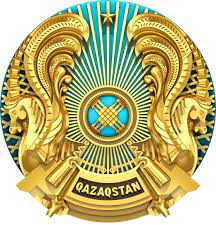 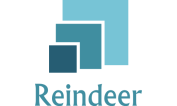 АНАЛИТИЧЕСКИЙ ОТЧЕТпо результатамсоциологического мониторинга«Оценка государственной политики в религиозной сфере населением Казахстана»(4 квартал)Исполнитель:Товарищество с ограниченной ответственностью «Reindeer»г. Нур-Султан2021 годСОДЕРЖАНИЕВВЕДЕНИЕСовременная религиозная ситуация в Казахстане характеризуется неоднородностью религиозного поля, что является результатом динамики религиозности населения, стремительно выросшей в 1990-е годы и стабилизировавшейся в 2000-е. В настоящее время в Казахстане в единстве и согласии проживают представители более ста этносов и 18 конфессиональных групп. Сложившийся в Казахстане опыт в сфере межконфессионального согласия во многом уникален. В республике широко распространены религиозные объединения, от традиционных религиозных объединений (ислам и христианство) до новых религиозных учений, ранее не представленных в стране.Возникновение такого позитивного явления можно объяснить тем, что государство придерживается правильной политики в религиозной сфере. В этой связи в Казахстане реализуется Закон от 11 октября 2011 года «О религиозной деятельности и религиозных объединениях». В первую очередь Закон основывается на том, что Республика Казахстан утверждает себя демократическим, светским государством, подтверждает право каждого на свободу совести, гарантирует равноправие каждого, независимо от его религиозного убеждения, признаёт историческую роль ислама ханафитского направления и православного христианства в развитии культуры и духовной жизни народа, уважает другие религии. В то же самое время Закон направлен не только на то, чтобы выстроить оптимальную модель взаимодействия государства и религиозных объединений и защитить права верующих граждан, но и на то, чтобы не допустить распространения запрещённых деструктивных течений в Казахстане. Он предусматривает ответственность за нарушения, которая установлена другими законными актами.Государством в религиозной сфере реализуется комплекс мер, направленных на поддержание межконфессионального согласия и недопущения распространения религиозного экстремизма и терроризма: ведется информационно-разъяснительная работа, осуществляется профилактика религиозного экстремизма в интернет-пространстве, осуществляется религиоведческая экспертиза, организуется реабилитация последователей деструктивных религиозных течений и т.п.Такая работа крайне актуальна, так как в стране на сегодня зарегистрировано 3824 религиозных объединения1, охватывающих 18 конфессий. Среди них: исламские, православные, католические, протестантские, Свидетелей Иеговы, Новоапостольская церковь, общество сознания Кришны, иудейские, бахаи, буддизм, церковь Иисуса Христа Святых последнего дня (мормоны), муниты. Официально зарегистрировано 367 миссионеров. 1.По данным Комитета по делам религий Министерства информации и общественного развития Несмотря на то, что основные типы религиозной самоидентификации связаны с исламом и христианством, в казахстанском обществе функционируют и новые религиозные движения.Таким образом, представляется целесообразным проведение мониторинга религиозной ситуации в казахстанском обществе и оценки государственной политики в религиозной сфере населением Казахстана.Методология социологического исследованияОбъект социологического исследования – население страны в возрасте от 18-65 лет.Предмет исследования – мнение населения в разрезе основных социально-демографических групп о тенденциях развития религиозной сферы, оценка населением эффективности государственной религиозной политики.Цель: изучение общественного мнения об основных направлениях государственной политики в религиозной сфере и определение оценки эффективности ее реализации государственными органами, а также уровень развития религиозной ситуации в стране в разрезе регионов.Основные задачи исследования: 1) определение уровня информированности населения об основных направлениях государственной политики в религиозной сфере, а также доверия населения, в том числе молодежи к деятельности государственных органов по вопросам реализации государственной политики в религиозной сфере;2) определение уровня религиозной и правовой грамотности населения, в том числе молодежи и среди прихожан культовых сооружений;3) определение уровня развития межконфессиональных отношений в стране (состояния отношений между представителями различных конфессий, активными верующими и светскориентированной частью населения);4) определение отношения населения к вопросу ношения одежды с религиозными элементами (хиджабы, никабы, короткие брюки и т.д.) и поддержки населением светских принципов государственного устройства;5) изучение развития религиозной ситуации в целом по стране, в разрезе регионов и государственно-конфессиональные отношения, акцентируя внимание на внутренние и внешние факторы, влияющие на данное развитие;6) изучение степени религиозности казахстанского общества в разрезе регионов: в этническом, гендерном и возрастном аспектах;7) изучение степени авторитета и доверия населения к представителям духовенства различных конфессий; 8) исследование социально-политических и экономических факторов, влияющих на развитие религиозной ситуации в стране; 9) составление среза регионов, подверженных негативному влиянию со стороны запрещенных в Республике Казахстан экстремистских и террористических организаций; 10) выявление причин распространения радикальной идеологии в обществе и деятельности деструктивных религиозных течений на территории Казахстана; 11) составление прогноза развития религиозной ситуации в стране на ближне срочную и среднесрочную перспективы;12) составление рейтинга наиболее актуальных проблем, с которыми сталкиваются религиозные объединения в ходе своей деятельности;13) выявление основных проблем, существующих в религиозной сфере, выработка рекомендаций по совершенствованию реализации государственной политики в сфере государственно-конфессиональных и межконфессиональных отношений для заинтересованных государственных органов, регулирующих сферу религиозной деятельности.Метод исследования и выборкаМетодом сбора информации выступил массовый опрос населения региона в возрасте от 18 лет 65 лет посредством личного интервью «face-to-face». Сбор информации в рамках массового опроса производится по месту жительства респондентов.Объем выборочной совокупности респондентов составил 2000 человек. Общая выборочная совокупность за II, III, IV квартал составляет 6000 человек, проживающих в 17 регионах Казахстана, включая города республиканского значения Нур-Султан, Алматы, Шымкент. Территория проведения социологического исследования в областях охватывает все города и сельские районы области, в городах республиканского значения – все городские районы.В исследовании используется многоступенчатая стратифицированная выборка с квотированием.Ступень 1. Отбор по принципу город-село/город-пригород – в каждой области рассчитываются объемы городской и сельской выборки.В пределах области все города и районные центры включаются в выборку как самостоятельные статистические объекты.В городах республиканского значения, исходя из численности населения города и населенных пунктов (сел, поселков), относящихся к городской администрации, рассчитываются объемы выборки для городской и пригородной зоны.При ежеквартальных, полугодовых мониторинговых социологических исследованиях отбираются одни и те же населенные пункты.Ступень 2. Отбор точек опроса – в городских и сельских населенных пунктах производится простой случайный отбор микрорайонов и улиц из картографического списка данного поселения. Ступень 3. Отбор домохозяйства – следуя по маршруту от стартовой точки по правилу «левой руки» отбирается домохозяйство с 5-кратным шагом отбора в городе и 3-х кратным шагом отбора в селе с ограничением активных интервью на одно домохозяйство в количестве 1 респондента, подошедшего по квотам. Стартовая точка выбирается произвольно.Ступень 4. Отбор респондентов согласно квоте – в каждом отдельно взятом домохозяйстве респонденты отбираются по трем признакам – пол, возраст (18-29 лет, 30-45 лет, 46-60 лет, 61 до 65 лет) и этническая принадлежность (казахи, русские, другие). Количество опрашиваемых мужчин и женщин, численность респондентов разных возрастных и этнических групп рассчитываются согласно данным БЮРО НАЦИОНАЛЬНОЙ СТАТИСТИКИ АГЕНТСТВА ПО СТРАТЕГИЧЕСКОМУ ПЛАНИРОВАНИЮ И РЕФОРМАМ РК Комитета по статистике по каждой области или городу республиканского значения.Процедуры сбора, анализа первичных данных и обеспечения качества полевых работПеред проведением полевого этапа исследования был проведен тренинг интервьюеров, в ходе которого интервьюеры:•	ознакомились с анкетой и правилами проведения интервью;•	научились правилам отбора респондента;•	приобрели необходимые навыки в работе интервьюирования.В конце первого дня интервьюеры получили чистые анкеты для проведения пилотажных исследований. Результаты этой работы, а также самые типичные ошибки были разобраны на второй день тренинга. Был организован текущий и итоговый контроль поля не менее 40% факта проведения анкетного опроса. Обработка первичных данных, а также составление одно-, двумерных таблиц и корреляционный анализ были выполнены при помощи специализированной компьютерной программы SPSS.Интерпретация и операционализация основных понятийРелигия – определённая система взглядов, обусловленная верой в сверхъестественное, включающая в себя свод моральных норм и типов поведения, обрядов, культовых действий и объединение людей в организации.Конфессия – особенность вероисповедания в пределах определённого религиозного учения, а также объединение верующих, придерживающихся этого вероисповедания.Религиозные объединения - это добровольное объединение граждан, образованное в целях совместного исповедания и распространения веры. Оно обладает следующими признаками: наличие вероисповедания; совершение богослужений, других религиозных обрядов и церемоний; обучение религии и религиозное воспитание своих последователей.Светское государство – государство, в котором общественные отношения регулируются на основе гражданских, а не религиозных норм. Главным признаком светского государства является отделение религиозных объединений от государства и системы государственного управления и образования. Светское государство нейтрально по отношению к религии, не принимает какой-либо религиозной системы в качестве официальной идеологии, а в своей законотворческой деятельности и практической политике не исходит из предписаний какой-либо религии, предоставляя гражданам возможность свободно делать    мировоззренческий и вероисповедный выбор. Религиозность представляет собой качество индивидов, выражающееся в совокупности их религиозных свойств. Эти свойства проявляются в сознании (религиозные образы, представления, понятия, идеи, вера, чувства, и т.д.), в поведении (участие в культе и некультовой религиозной деятельности), в отношениях (включенности в систему религиозных коммуникаций). Религиозно-политический экстремизм – это религиозно-мотивированная или религиозно камуфлированная деятельность, направленная на насильственное изменение государственного строя или насильственный захват власти, нарушение суверенитета и территориальной целостности государства, на создание незаконных вооруженных формирований, возбуждение религиозной или национальной вражды и ненависти.Терроризм – это политически мотивированное насилие в виде разного рода террористических актов (убийства, захват заложников, взрывы, угрозы, запугивания) с целью давления на органы государственной власти, а также устрашения населения. Государственная политика в религиозной сфере – 1) законодательно-правовое регулирование отношений государства и религиозных организаций; 2) политико-правовое обеспечение реализации прав граждан на свободу исповедания любой религии или не исповедание никакой; 3) совокупность социально-экономических, политических и управленческих мер государства по регулированию религиозной сферы в стране. ВЫБОРКА ИССЛЕДОВАНИЯТаблица 1. Опрос населения – 6000 респондентов *Данные Бюро национальной статистики Агентства по стратегическому планированию и реформам  Республики Казахстан, на начало 2021 года в возрасте от 18 до 65 лет          *Данные Бюро национальной статистики Агентства по стратегическому планированию и реформам Республики Казахстан, на начало 2021 года  в возрасте от 18 до 65 лет Таблица 3. Пол респондента, человек *Данные Бюро национальной статистики Агентства по стратегическому планированию и реформам  Республики Казахстан, на начало 2021 года в возрасте от 18 до 65 летТаблица 4. Численность населения Республики Казахстан по отдельным этносам на начало 2020 годачел*Данные Бюро национальной статистики Агентства по стратегическому планированию и реформам Республики Казахстан, на начало 2020 года, https://stat.gov.kz/official/industry/61/statistic/6Таблица 5. Доля отдельных этносов в общей численности регионов и Республики Казахстан на начало 2020 годав %*Данные Бюро национальной статистики Агентства по стратегическому планированию и реформам Республики Казахстан, на начало 2020 года, https://stat.gov.kz/official/industry/61/statistic/6СОЦИАЛЬНО-ДЕМОГРАФИЧЕСКИЙ БЛОКДанное исследование соответствует разнообразию социально-демографических характеристик населения Казахстана. Были охвачены все регионы страны, в том числе городское и сельское население. Результаты демонстрируют пропорциональное распределение по полу, возрастным категориям, а также этническим группам. Полученные данные социологического опроса предоставляют возможность отобразить мнение и отношение населения по вопросам, связанным с религиозной ситуацией в стране.В процентном соотношении в опросе приняли участие 48,3% мужчин и 51,8% женщин. Таблица СДБ-1Распределение по полу, %По этнической принадлежности большинство респондентов являются казахами/казашками – 66,8%, русских было опрошено 19,7%, представителей других этносов – 13,9%. Таблица СДБ-2Распределение по этносу, %Данные показывают, что большинство опрошенных респондентов находятся в браке, таких 66,0%. Неженатых и незамужних респондентов оказалось 18,6%. Проживают совместно без регистрации брака 5,8% респондентов. В разводе состоят 6,2%. Немногочисленная доля пришлась на вдовцов и вдов – 3,6%. Таблица СДБ-3Распределение по семейному положению, %Большинство опрошенных респондентов являются родителями. Из них родители от одного до трех детей 53,1% респондентов, многодетные родители – 15,6%.По возрастным категориям данные распределились следующим образом: наиболее многочисленной группой оказалась группа 30-45 лет. Вторая по численности группа – 18-29 лет. Третья по численности группа пришлась на 46-60 лет. Самой малочисленной группой является поколение преклонного возраста 61-65 лет. Визуализация данных представлена в Таблице СДБ-4.Таблица СДБ-4Распределение по возрасту, %Рассмотрим данные по уровню образования участников опроса, так как образовательная составляющая является важным компонентом для высказывания качественного и осознанного мнения респондентами. Так, из числа опрошенных респондентов 27,2% имеют профессионально-техническое образование, 31,6% - среднее образование, 41,2% - высшее (специалист, бакалавр, магистр, кандидат, доктор, PhD) (см. Таблица СДБ-6).Таблица СДБ-6Распределение по образованию, %17,7% респондентов работают в бюджетных организациях. 9,4% опрошенных являются госслужащими. В частной сфере работают 16,2% опрошенных. 10,0% ведут индивидуальную трудовую деятельность. 5,8% имеют собственный бизнес с привлечением наемных работников. 3,7% респондентов заняты в личном подсобном хозяйстве. 2,2% опрошенных – фрилансеры.6,4% респондентов являются студентами, 8,3% - домохозяйки. 10,4% не имеют работы. Не работают по причине инвалидности 1,3%.Таблица СДБ-7Распределение по социально-профессиональному статусу, %Рассмотрим, как распределились данные по состоянию материального положения респондентов. Доходы опрошенного населения таковы, что 25,5% респондентов имеют доход на одного члена семьи от 30 001 до 60 000 тг. 23,6% респондентов указали доход в размере от 60 001 до 100 000 тенге. 24,4% граждан, то есть практически каждый четвертый опрошенный, отметил вариант «До 30 000 тенге». 15,9% респондентов выбрали вариант «От 100 001 до 300 000 тенге», 1,0% - «От 300 001 до 350 000 тенге», 0,4% - «От 351 000 и более» (см. Таблица СДБ-8).Таблица СДБ-8Распределение по уровню дохода на одного члена семьи, %14,4% респондентов указали на то, что денег хватает на все, чтобы ни в чем себе не отказывать. 19,9% респондентов отметили, что покупка большинства товаров длительного пользования (холодильник, телевизор и т.д.) не вызывает трудностей. 38,1% говорят о том, что денег достаточно для приобретения только необходимых продуктов и одежды, оплаты коммунальных услуг, на накопления не остается. 13,5% респондентов денег хватает только на приобретение продуктов питания, но уже не остается на оплату коммунальных услуг. Денег не хватает даже на приобретение продуктов питания, постоянно приходится жить в долг 5,3% респондентов (см. Таблица СДБ-9).Таблица СДБ-9Распределение по покупательной способности, %1 БЛОК. СТЕПЕНЬ РЕЛИГИОЗНОСТИ И АВТОРИТЕТ ДУХОВЕНСТВАПо результатам третьего замера, подавляющее большинство казахстанцев являются верующими людьми - 89,2%. Однако степень религиозности среди них выражена в разной степени. Основная доля, а именно 61,8% жителей страны, ограничиваются соблюдением некоторых религиозных формальностей и праздников. На долю глубоко верующих приходится 27,4% - это так называемые практикующие верующие, которые строго соблюдают предписания и обряды в рамках своего вероисповедания. В общей сложности 8,7% казахстанцев не относят себя к верующим, то есть приблизительно каждый десятый житель страны. Среди них: 6,2% являются неверующими и не участвуют в религиозной жизни, 1,6% - атеисты, 0,9% - агностики. Порядка 1,9% респондентов затруднились с ответом на вопрос о том, причисляют ли они себя к верующим людям.Динамика по трем замерам текущего года такова, что доля граждан, которые НЕ являются верующими, практически неизменна и испытывает лишь незначительные колебания – от 8,7% до 9,5%.А вот в группе верующих граждан (регулярно и не регулярно практикующие верующие) показатели менее устойчивы, но вызвано это внутренними изменениями, общая доля при этом находится в пределах 87-89%. То есть мы можем наблюдать, как от замера к замеру меняется процент практикующих верующих и верующих, соблюдающих лишь некоторые религиозные предписания. Учитывая достаточно устойчивый показатель по доле неверующих, можно предположить, что пополнение той или иной группы верующих происходит в основной массе за счет, условно говоря, внутригрупповой «миграции». То есть группа практикующих верующих пополняется за счет группы нерегулярно практикующих верующих, и, наоборот, группа нерегулярно практикующих верующих – за счет перехода из рядов практикующих верующих.Последний замер зафиксировал рост доли практикующих верующих. Однако говорить о том, что имеет место усиление религиозности среди казахстанцев, не представляется возможным ввиду характера динамического ряда в течение трех замеров. Мы можем наблюдать за тем, как доля практикующих верующих сначала резко снижается с 32,9% до 20,0%, а потом вновь повышается и достигает 27,4%, то есть испытывает значительные колебания.Диаграмма 1. Распределение ответов на вопрос «Скажите, пожалуйста, причисляете ли Вы себя к верующим людям?», в %В разрезе социально-демографических групп заметно, что доля практикующих верующих на порядок выше среди мужчин (32,2%), чем среди женщин (22,9%). Среди последних больше доля верующих, которые придерживаются только некоторых религиозных практик. Этническая принадлежность респондентов, судя по результатам последнего замера, не оказывает серьезного влияния. Однако следует отметить, что среди русских неверующие встречаются чаще (8,7%), а среди других этносов – практикующие верующие (29,9%).В разрезе регионов представленность разных групп верующих отличается, и порой довольно значительно. Так, по данным последнего замера, есть регионы, где совокупная доля верующих превышает 90%. Среди них: г. Шымкент (100%) и г. Алматы (91,8%), Туркестанская (100%), Мангистауская (97,2%), Атырауская (100%), Кызылординская (95,1%), Восточно-Казахстанская (92,7%) и Северо-Казахстанская (90,2%) области. При этом доля глубоко верующих составляет более 40% в Акмолинской, Мангистауской и Атырауской областях. То есть по большей части основная масса верующих сосредоточена в южном и западном регионах страны. В этом отношении выбивается из общей картины Западно-Казахстанская область, Жамбылская и Алматинская области, где относительно высока доля неверующих. Что касается группы граждан, которые не являются верующими по разным причинам, то здесь особенно выделяются такие регионы страны, как Западно-Казахстанская (29,2%) и Акмолинская область (15,7%). По большей части речь идет о северном и центральном регионах страны.    Таблица 1. Распределение ответов на вопрос «Скажите, пожалуйста, причисляете ли Вы себя к верующим людям?», в разрезе регионов, в %Какова конфессиональная структура населения Казахстана по результатам последнего замера? Приверженцев ислама составляют - 71,2%, сторонники христианство - 20,3% (православные, католики, протестанты), иудаизм исповедуют 0,2% казахстанцев, буддизм – 0,2%, тенгрианство – 0,4%. На другие вероисповедания приходится 0,1%.4,6% казахстанцев верят в Бога, но не относят себя ни к одному из религиозных течений.3,3% респондентов затруднились с ответом на вопрос об их вероисповедании. В региональном разрезе последователи ислама ханафитского мазхаба составляют подавляющее большинство в Туркестанской (98,4%), Атырауской (90,9%), Мангистауской (90,1%), Кызылординской (87,8%), Алматинской (75,8%) областях и в г. Шымкент (87,0%). Менее половины населения составляют последователи данного направления ислама в Северо-Казахстанской (45,9%), Костанайской (41,0%) и Западно-Казахстанской (37,5%) областях.Доля последователей других направлений ислама относительно высока в Актюбинской (11,5%), Жамбылской (10,8%), Алматинской (8,5%), Кызылординской (7,3%), Атырауской (4,5%), Мангистауской (4,2%) областях и г. Нур-Султан (6,9%).      На втором месте по распространенности находится православие – практически пятая часть населения страны идентифицирует себя как православных. Не менее 1/3 жителей региона исповедуют православие в Северо-Казахстанской области (42,6%), Костанайской (42,0%), Павлодарской (40,5%), Карагандинской (37,3%), Восточно-Казахстанской (34,4%) областях, практически 1/3 часть – в Акмолинской области.Католики проживают в большинстве своем в таких регионах страны, как Костанайская (5,0%) и Карагандинская (3,3%) области. Доля протестантов относительно других регионов выше в Акмолинской области (2,4%) и г. Алматы (3,5%).Буддисты, исходя из результатов опроса, проживают в большинстве своем в г. Алматы (0,9%) и Восточно-Казахстанской области (1,3%), тенгрианцы – в г. Алматы (2,6%) и Жамбылской области (0,9%). 4,6% казахстанцев верят в Бога, но не относят себя ни к какому религиозному течению. В региональном разрезе данная категория респондентов преимущественно проживает в Западно-Казахстанской (31,9%), Северо-Казахстанской (8,2%), Костанайской (8,0%) областях, а также в г. Нур-Султан (6,2%).Региональное распределение представителей основных религиозных направлений соответствует традиционному расселению этнических групп в Казахстане. В регионах, где проживает значительная доля казахов, обнаруживаются соответствующие доли последователей ислама, где проживает значительная доля русских, украинцев, немцев, поляков – соответствующие доли последователей христианства.Таблица 2. Распределение ответов на вопрос «Какого вероисповедания Вы придерживаетесь?», в разрезе регионов, в %Религиозные установки находят свое воплощение в конкретных действиях, совершаемых согласно доктринам и ритуалам того или иного вероисповедания. Посредством религиозных практик осуществляется удовлетворение религиозных потребностей верующих, воспроизводство религиозных традиций. В рамках исследования респондентам задали вопрос о частоте выполнения тех или иных религиозных практик. Ввиду конфессионального разнообразия и специфики используемого метода не представлялось возможным охватить все специфические религиозные практики. В рамках опроса был использован унифицированный набор практик, который должен дать общее представление об интенсивности религиозного поведения казахстанцев.Посещение культового сооружения (мечеть, церковь, молитвенный дом). 27,0% казахстанцев посещают культовое сооружения примерно один раз в месяц, практически столько же (26,3%) – 2-3 раза в год, только по праздникам. Каждый пятый опрошенный казахстанец ходит в мечеть/церковь/молитвенный дом каждую неделю. Высокая интенсивность посещаемости культовых сооружений наблюдается в Северо-Казахстанской (60,7%), Атырауской (51,5%), Павлодарской (39,3%), Алматинской (37,0%) областях, а также в гг. Алматы (55,0%) и Нур-Султан (45,4%).Совершение молитв. Большинство казахстанцев, а именно 29,9%, никогда не молятся. Каждый пятый казахстанец молится 2-3 раза в год, только по праздникам. Практически каждый десятый казахстанец совершает молитвы примерно раз в месяц или раз в неделю. Довольно высока по данным последнего замера доля верующих, совершающих молитвы ежедневно, - 16,4%.Высокая интенсивность совершения молитв наблюдается в Алматинской (45,0%), Северо-Казахстанской (44,3%), Мангистауской (33,8%) и Карагандинской (30,7%) областях, г. Алматы (37,2%) и г. Ну-Султан (36,9%).Чтение религиозной литературы. Религиозную литературу никогда не читают 19,0% казахстанцев. Большинство обращаются к религиозной литературе несколько раз в год (25,1%) или каждый месяц (25,9%). Еженедельно читают материалы религиозного характера 14,4% респондентов, ежедневно – 6,2% респондентов.Высокая интенсивность такой практики, как чтение религиозной литературы, характерна для жителей Атырауской (59,1%), Павлодарской (31,0%), Карагандинской (30,7%) областей и г. Алматы (30,3%).Просмотр религиозных телевизионных каналов. Никогда не смотрят религиозные телевизионные каналы 16,6% респондентов. 2-3 раза в год смотрят религиозные телевизионные каналы 29,7% опрошенных, каждый месяц - 25,9%. Не реже одного раза в неделю смотрят такие каналы в общей сложности 16,0% респондентов. Высокая интенсивность практики просмотра религиозных телевизионных каналов наблюдается в следующих регионах страны: г. Алматы (33,8%), Атырауская область (25,8%), г. Нур-Султан (24,6%) и Карагандинской области (20,3%).Посещение религиозных сайтов. Не посещают религиозные сайты 18,3% опрошенных казахстанцев. В основном респонденты заходят на религиозные сайты несколько раз в год (27,6%) или раз в месяц (24,4%). Раз в неделю посещает подобные сайты практически каждый десятый казахстанец, еще чаще, раз в день – 7,5% казахстанцев.Чаще всего посещают религиозные сайты жители городов Алматы и Нур-Султан (41,6% и 30,8% соответственно), Северо-Казахстанской области (47,5%)Беседы с родственниками на тему религии. Тему религии в беседах с родственниками никогда не поднимают 14,5% опрошенных казахстанцев. Каждый четвертый опрошенный беседует с родственниками на религиозные темы каждый месяц, каждый восьмой - каждую неделю. Значительная часть казахстанцев так или иначе затрагивает религиозные темы в разговорах с родственниками примерно несколько раз год – 28,2%. Есть те, кто разговаривает с родственниками очень часто, каждый день, - таковых 5,0%.Наибольшая доля респондентов, очень часто беседующих с родственниками на тему религии, зафиксирована в г. Алматы (47,2%), Северо-Казахстанской (31,1%) и Атырауской (47,2%) областях.Беседы с друзьями, единоверцами на тему религии. В данном случае доля респондентов, которые обсуждают вопросы религиозного характера ежедневно, выше – с друзьями и единоверцами ведут беседы подобного рода 8,8% казахстанцев, то есть практически каждый десятый казахстанец. Основная масса опрошенных беседует на эту тему несколько раз в год или по религиозным праздникам – 32,3%. Каждый месяц говорят о религии 18,9% респондентов. В целом в разговорах с друзьями и единоверцами религиозная тематика обсуждается реже, чем в разговорах с родственниками. Однако интенсивность религиозного дискурса, когда говорить об этом могут ежедневно, чаще присутствует в общении с друзьями и единоверцами, чем с родственниками.Более интенсивно выражена практика ведения бесед на религиозные темы с друзьями и единоверцами в Атырауской (51,5%), Северо-Казахстанской (50,8%), Павлодарской (31,0%) областях, гг. Алматы и Нур-Султан (43,3% и 30,8% соответственно).Беседы с духовенством (священником, пастором). В данном случае никогда не беседуют с духовенством 17,7% респондентов. Практически ежедневно разговаривают с духовенством на религиозные темы еще больше казахстанцев – 11,3%. Большинство беседуют с духовенством 2-3 раза в год (27,2%), 18,6% - каждый месяц, 15,1% - раз в год.В региональном разрезе интенсивность практики бесед с духовенством выше в Атырауской (59,1%), Северо-Казахстанской (39,3%), Алматинской (28,9%) областях, городах Алматы (45,5%), Нур-Султан (30,8%) и Шымкент (27,8%).Высокая интенсивность религиозных практик (ежедневно, еженедельно) чаще присуща мужчинам, чем женщинам. Регионально здесь можно выделить в первую очередь г. Алматы, Северо-Казахстанскую, Атыраускую области, а также Павлодарскую и Карагандинскую области.Таблица 3. Распределение ответов на вопрос «Как часто Вы исполняете следующие действия?», в %** оранжевый цвет – 1 замер, зеленый цвет – 2 замер, синий цвет – 3 замерОсновными источниками информирования по вопросам религии среди казахстанцев являются телевидение / радио / газеты (38,8%) и новостные сайты в интернете (31,1%). Тем не менее значительная доля казахстанцев черпает информацию из ряда других источников. Так, каждый четвертый опрошенный казахстанец использует в этих целях Youtube-каналы (24,9%), каждый пятый – социальные сети (21,8%). Большую роль играют проповеди религиозных деятелей в общине / жамагате / приходе – благодаря им получает информацию по религиозным вопросам каждый пятый казахстанец (19,6%), а также непосредственно беседы со священнослужителями – в данном случае это каждый шестой казахстанец (17,3%). Книги, журналы, брошюры также выступают важным источником информации – практически каждый пятый казахстанец указывает на их использование (18,2%).13,4% казахстанцев получают информацию по религиозным вопросам с помощью мессенджеров (Whatsapp, Telegram, Viber и др.). От родственников, друзей получают информацию 5,5% опрошенных респондентов, от родственников и друзей - 2,0%. Затруднились с ответом 7,2% респондентов.Таблица 4. Распределение ответов на вопрос «Из каких источников Вы прежде всего получаете сведения о религиозных вопросах?», в %*                * Сумма ответов превышает 100%, так как респондент мог выбрать несколько вариантов ответа.Рейтинг популярности информационных источников по религиозным вопросам меняется от региона к региону. Чаще всего туда попадают такие популярные в целом источники информации, как телевидение, радио, газеты, интернет-сайты, социальные сети и Youtube-каналы. Однако нередко на лидирующих позициях можно встретить и специфические информационные ресурсы. Ниже приведены списки регионов, которые лидируют по степени популярности того или иного источника информации.Телевидение, радио, газеты: Атырауская область (35,4%)г. Шымкент (33,2%)Кызылординская область (23,4%).Новостные сайты в интернете:Мангистауская область (37,9%)Туркестанская область (30,9%)Западно-Казахстанская (26,9%).Youtube-каналы:Северо-Казахстанская область (29,6%)Акмолинская область (29,2%)г. Нур-Султан (25,4%)Жамбылская область (25,0%).Социальные сети (Facebook, Instagram, другие):Костанайская область (23,0%)Северо-Казахстанская область (22,4%)Акмолинская область (21,1%).Проповеди религиозных деятелей (в общине, жамагате, приходе):г. Нур-Султан (21,3%)Мангистауская область (16,5%)Туркестанская область (16,3%)Костанайская область (15,4%)г. Алматы (14,7%).Книги, журналы, брошюры:г. Шымкент (28,2%)Павлодарская область (19,1%)г. Алматы (18,9%).Беседы со священнослужителями:г. Шымкент (29,7%)Атырауская область (24,4%)Мангистауская область (16,5%)Туркестанская область (16,3%)Костанайская область (15,4%).Мессенджеры (Whatsapp, Telegram, Viber и др.):г. Алматы (13,9%)Алматинская область (13,3%)Северо-Казахстанская область (11,8%).От родственников, друзей:Павлодарская область (13,2%)Северо-Казахстанская область (7,9%)Западно-Казахстанская область (5,5%).Отдельно следует подчеркнуть, что, к примеру, такой источник информации, как проповеди религиозных деятелей, играет важную роль далеко не во всех регионах страны. В частности, он занимает верхние строчки рейтинга в Костанайской, Мангистауской, Восточно-Казахстанской областях. Беседы со священнослужителями входят в тройку лидеров в Атырауской области и г. Шымкент; книги / журналы / брошюры – в г. Шымкент, г. Алматы и Павлодарской областях; родственники, друзья – в Павлодарской области.В разрезе пола в случае с большинством источников информации серьезных отличий не наблюдается. Однако женщины, в отличие от мужчин, в большей степени получают информацию по религиозным вопросам от членов прихода / общины, родственников и друзей, а также в популярных социальных мессенджерах (Whatsapp, Telegram, Viber и др.). Ряд вопросов, заданных в рамках исследования, напрямую затронул особенности функционирования религиозных общин, играющих важнейшую роль в жизни верующих. Так, респондентов просили охарактеризовать работу их религиозной общины с прихожанами.Результаты последнего из замеров говорят о том, что 44,6% опрошенных считают, что община и ее лидеры уделяют достаточно внимания всем прихожанам. По сравнению с предыдущими замерами данный показатель вырос. Возможно, на это повлияла стабилизация ситуации с COVID-19 и ослабление ограничительных мер, благодаря чему работа религиозных общин начала возвращаться в прежнее русло. В региональном разрезе крайне положительно характеризуют работу общины в шести регионах страны – здесь доля положительных оценок превышает не только среднее значение по выборке, но и составляет не менее половины от всех оценочных суждений. Среди них: г. Шымкент (78,7%), Туркестанская (73,7%), Северо-Казахстанская (70,5%), Атырауская (69,7%), Карагандинская (56,0%) и Костанайская (50,0%) области.1/3 часть респондентов характеризует работу своей общины посредством варианта «Если обратиться в общину с вопросом – тебе помогут, но сами обращаться к тебе не станут» (35,6%).Только 7,0% опрошенных уверенны в том, что духовенство религиозной общины (имамы, священники, пасторы, другое) совершенно НЕ заинтересовано в жизни обычных прихожан. Отрицательные оценки работы религиозных общин чаще всего звучали от жителей таких регионов страны, как Павлодарская (25,0%), Кызылординская (18,3%), Восточно-Казахстанская (13,9%) и Акмолинская (12,0%) области.В конфессиональном разрезе положительные оценки работы религиозных общин превалируют над отрицательными, за исключением иудаизма. В случае с последним большинство, а именно 66,7% последователей иудаизма, принявших участие в опросе, отметили, что духовенство совершенно не заинтересовано в жизни обычных прихожан.Также выделяется на фоне других конфессий протестантизм. Приверженцы последнего в подавляющем большинстве случаев характеризуют работу своих общин черех вариант ответа «Если обратиться в общину с вопросом – тебе помогут, но сами обращаться к тебе не станут» - 58,3%. На долю крайне положительных и отрицательных оценок приходится по 8,3%.Православные, в отличие от последователей ислама ханафитского мазхаба и католиков, чаще отмечают вариант «Духовенство религиозной общины (имамы, священники, пасторы, другое) совершенно не заинтересовано в жизни обычных прихожан» - 9,0% против 6,4% и 5,9% соответственно. Католики отличаются наиболее высокой долей тех, кто считает, что община и ее лидеры уделяют достаточно внимания всем прихожанам – 64,7%.Несколько неоднозначно выглядит ситуация с последователями других направлений ислама: с одной стороны, здесь выше доля прихожан, которые очень хорошо оценивают работу общины и духовенства (53,5%), с другой стороны, практически каждый десятый последователь придерживается прямо противоположного мнения, считая, что духовенству нет никакого дела до прихожан (11,6%).Затруднились с ответом на поставленный вопрос порядка 11,0% опрошенных респондентов.Диаграмма 2. Распределение ответов на вопрос «Как Вы можете охарактеризовать работу Вашей религиозной общины (жамагата, прихода) с прихожанами?», в %Следующий вопрос был задан с целью выяснить, в чем конкретно выражается помощь духовенства по отношению к прихожанам в той или иной религиозной общине. Согласно полученным данным, 34,5% респондентов указывают на то, что духовенство в их общине обучает основам религии. Данная функция стоит на 1 (первом) месте по частоте упоминаний у верующих большинства конфессий. В разрезе регионов данная функция лидирует по частоте упоминаний в Атырауской области – 39,2%.31,6% опрошенных отметили, что духовенство привлекает к различным благотворительным акциям. Вовлечение в благотворительность функционально присуще большинству религиозных общин – данную функцию верующие упоминают очень часто, независимо от конфессиональной принадлежности. Однако следует отметить, что в случае с протестантскими общинами вовлечение в благотворительность упоминается наиболее часто, в 42,9% случаев. Регионально данная форма работы наиболее ярко выражена в г. Алматы и Акмолинской области, где, собственно, и была зафиксирована наибольшая доля протестантов.31,3% респондентов говорят о том, что религиозные служители в их общине дают советы по вопросам религиозной жизни. Данная функция духовенства – одна из часто упоминаемых, на нее указывают верующие самых разных конфессий. Особенно часто она звучит в ответах жителей г. Шымкент (36,7%).Более 20% респондентов видят помощь духовенства прихожанам общины в том, что они проводят богослужения (23,4%), а также в том, что советуют какие-либо авторитетные религиозные источники (20,9%). Чаще других указывают на проведение богослужений католики и последователи ислама НЕ ханафисткого мазхаба. Практически каждый пятый опрошенный казахстанец отметил то, что представители духовенства оказывают материальную и иную помощь (18,1%). Данную функцию духовенства чаще всего упоминают православные и последователи ислама ханафитского мазхаба, регионально – жители Кызылординской и Туркестанской областей.Каждый десятый респондент указал на то, что религиозные служители обсуждает с членами общины вопросы религиозной нетерпимости и нарушения прав верующих (10,6%). Здесь важно отметить, что данная функция духовенства вошла в тройку лидирующих в ответах католиков. В разрезе регионов доля упоминаний выше в Северо-Казахстанской области и г. Нур-Султан.Затрудлись с ответом на вопрос 9,6% опрошенных.Диаграмма 3. Распределение ответов на вопрос «В чем конкретно выражается помощь духовенства по отношению к прихожанам в Вашем жамагате, общине, приходе?», в %*      * Сумма ответов превышает 100%, так как респондент мог выбрать несколько вариантов ответа.В большинстве случаев респонденты не могут назвать имена наиболее достойных представителей духовенства (имамов, священников, пасторов, другое) в их общине – таковых в общей сложности более 90%. Сделать это могут только 6,8% опрошенных. При этом в разрезе конфессий доля респондентов, дающих утвердительный ответ, выше среди представителей тенгрианства (42,9%), иудаизма (33,3%) и буддизма (25,0%). Среди представителей ислама ханафитского мазхаба назвать имена наиболее достойных представителей духовенства в их общине могут только 6,6%, а вот среди представителей других направлений ислама данный показатель выше почти в 2 (два) раза – 12,8%. У представителей христианских конфессий наиболее высока доля среди протестантов – 8,3%, среди католиков и православных она составляет 5,9% и 4,8% соответственно.В регионах чаще всего могут назвать имена наиболее достойных представителей духовенства религиозных общин жители Западно-Казахстанской (23,6%), Жамбылской (14,4%), Костанайской (14,0%) областей и г. Алматы (13,4%).Диаграмма 4. Распределение ответов на вопрос «Можете ли Вы назвать имена наиболее достойных представителей духовенства (имамов, священников, пасторов, другое) в Вашей общине?», в %Основные выводы:1. Практически 90% казахстанцев называют себя верующими людьми, из них на долю практикующих верующих приходится примерно 1/3 часть. Доли практикующих верующих и нерегулярно практикующих верующих испытывают колебания в течение трех замеров, но происходит это в первую очередь за счет перехода верующих между данными группами. Практикующие верующие чаще встречаются среди мужчин, нерегулярно практикующие – среди женщин. Основная масса верующих сосредоточена в Южном и Западном Казахстане, за исключением Западно-Казахстанской, Жамбылской и Алматинской областей.2. 8,7% казахстанцев не являются верующим, среди них есть неверующие, атеисты и агностики. Доля граждан, не являющихся верующими, достаточно устойчива на протяжении трех замеров. Чаще данную категорию можно встретить среди представителей русского этноса. Основная масса неверующих граждан проживает в Центральном и Северном Казахстане.3. Конфессиональная структура населения страны: 66,9% - представители ислама ханафитского мазхаба, 18,8% – православные, 4,3% - представители других направлений ислама, 0,9% - католики, 0,6% - протестанты, 0,4% - тенгрианцы, 0,2 – буддисты, 0,2% - иудеи. 4,6% казахстанцев имеют веру без принадлежности. Региональное распределение представителей основных религиозных направлений соответствует традиционному расселению этнических групп в Казахстане.4. Высокая интенсивность (ежедневно и еженедельно) наблюдается в отношении таких религиозных практик, как посещение культового сооружения (28,4%) и совершение молитв (26,7%). Беседы на религиозные темы чаще происходят с духовенством (21,6%), в кругу друзей и единоверцев (20,3%) и уже потом с родственниками (17,8%). В большинстве частота совершения религиозных практик – примерно несколько раз в год и ежемесячно. Ежедневное и еженедельное совершение религиозных практик характерно в большей степени для мужчин, в региональном срезе выделяются в этом плане г. Алматы, Северо-Казахстанская, Атырауская, Павлодарская и Карагандинская области.5. Более 30% казахстанцев получают информацию по вопросам религиозного характера из таких источников, как телевидение / радио / газеты и новостные сайты в интернете. Более 20% обращаются для этого к Youtube-каналам и социальным сетям. Около 20% получают информацию благодаря проповедям религиозных деятелей в общине / жамагате / приходе и беседам со священнослужителями, а также книгам, журналам, брошюрам. Мессенджеры используются в этих целях более чем 10% казахстанцев. Рейтинг популярности информационных источников различается в зависимости от региона проживания респондентов. 6. В целом по стране почти 45% казахстанцев оценивают работу общин с прихожанами очень положительно, считая, что лидеры общины уделяют достаточно внимания своим прихожанам. Доля таких мнений выросла в сравнении с предыдущими замерами. В кофессиональном разрезе особенно часто подчеркивают достаточное внимание со стороны духовенства к прихожанам католики. 1/3 часть казахстанцев оценивает работу их общин через вариант «Если обратиться в общину с вопросом – тебе помогут, но сами обращаться к тебе не станут». Чаще всего данный вариант отмечают протестанты. Менее 10% казахстанцев оценивают работу общин в отрицательном ключе, считая, что духовенству нет дела до прихожан. В данном случае показатель наиболее высок среди иудеев.7. Рейтинг основных функций духовенства, по результатам опроса, выглядит следующим образом: 1. обучение основам религии (34,5%); 2. вовлечение в благотворительность (31,6%); 3. советы по вопросам религиозной жизни (31,3%); 4. проведение богослужений (23,4%); 5. советы по выбору религиозных источников (20,9%); 6. оказание материальной и иной помощи (18,1%); 7. обсуждение вопросов религиозной нетерпимости и нарушения прав верующих (10,6%). 8. Назвать имена наиболее достойных представителей духовенства (имамов, священников, пасторов, другое) в их общине могут только 6,8% опрошенных. Чаще других это могут сделать представители тенгрианства, иудаизма и буддизма. Представители ислама НЕ ханафитского мазхаба в два раза чаще могут назвать конкретные личности. 2 БЛОК. РЕЛИГИОЗНАЯ СИТУАЦИЯ В СТРАНЕ И ФАКТОРЫ ЕЕ ИЗМЕНЕНИЯКак оценивают казахстанцы религиозную ситуацию в месте проживания и в стране в целом? По данным последнего замера, в месте проживания респонденты в целом оценивают ситуацию как благополучную. Так, 54,9% казахстанцев отметили вариант «Как благополучную / отношения дружественные, нет никаких проблем», еще 33,8% - вариант «Скорее, как благополучную / отношения нейтральные, интересы не пересекаются». Порядка 3,0% казахстанцев склонны оценивать ситуацию в месте своего проживания как неблагополучную, из них 2,4% указывают на скрытую напряженность, 0,6% - на явные конфликтные ситуации. На долю затруднившихся с ответом приходится 8,4%.В стране в целом описывают ситуацию как благополучную в общей сложности 78,0% казахстанцев: 54,9% указывают на дружественные отношения и отсутствие проблем, 24,0% - на нейтральные отношения. На долю негативных оценок приходится 11,8%, при этом на скрытую напряженность указывают 8,5% респондентов, на открытую напряженность и конфликты – 3,3% респондентов. Затруднились с ответом 10,3% опрошенных, то есть каждый десятый респондент.Что мы видим? Казахстанцы оценивают религиозную ситуацию в стране как негативную в 4 раза чаще, чем ситуацию в своем городе/селе. В разрезе конфессиональной принадлежности респондентов негативные оценки ситуации в городе/селе чаще обычного дают протестанты (8,3%), католики (5,9%), православные (3,4%), а также представители ислама НЕ ханафитского мазхаба (4,7%) и те, чья вера не имеет принадлежности (3,3%). В случае с оценкой ситуации в стране в целом картина несколько иная. В частности, значительно превышают среднее значение по выборке негативные оценки среди респондентов, которые причисляют себя к верующим, но не относят себя к конкретной конфессии (19,0%), а также среди тенгрианцов (14,3%). Последователи ислама НЕ ханафитского мазхаба указывают на проблематичность религиозной ситуации в 12,8% случаев, православные – в 11,4% случаев.Региональный срез показывает превышение среднего показателя по выборке в отношении ситуации в месте проживания в таких регионах страны, как Акмолинская (9,6%), Восточно-Казахстанская (7,9%), Жамбылская (5,4%), Костанайская (5,0%), Северо-Казахстанская (4,9%), Туркестанская (4,7%) и Актюбинская (4,2%) области. В случае с ситуацией в стране - это Западно-Казахстанская (50,0%), Жамбылская (20,7%), Мангистауская (18,3%), Костанайская (17,0%) и Восточно-Казахстанская (16,6%) области. В обоих случаях обеспокоенность в отношении религиозной ситуации наблюдается у жителей ВКО, Жамбылской и Костанайской областей. Таблица 5. Распределение ответов на вопрос «Как бы Вы оценили религиозную ситуацию в городе/селе, где Вы проживаете, и в стране в целом?», в %Непосредственно отношения между различными религиозными конфессиями в Казахстане оцениваются казахстанцами в подавляющем большинстве случаев как неконфликтные (87,9%). 55,6% респондентов отметили вариант «Спокойные, без особого интереса», 24,4% - вариант «Благоприятные, дружеские», 7,9% - вариант «Нейтральные, все сами по себе, практически не пересекаются». Напряжение и конфликты в отношениях между религиозными конфессиями отмечают 3,9% казахстанцев (в сумме вариантов «Напряженные» и «Конфликтные»). Сравнительно чаще указывают на проблемы подобного характер католики (5,9%), православные (5,8%), тенгрианцы (28,6%), а также верующие, не относящие себя к конкретной конфессии (5,4%). В разрезе регионов повышены показатели по негативным оценкам в Восточно-Казахстанской (12,6%), Актюбинской (12,5%) и Жамбылской (5,4) областях. Все три перечисленных региона ранее упоминались в предыдущем вопросе, в них так же были обнаружены повышенные негативные оценки религиозной ситуации.Диаграмма 5. Распределение ответов на вопрос «Как бы Вы оценили отношения между различными религиозными конфессиями в Казахстане?», в %Мнения казахстанцев по поводу того, какие факторы влияют на то, что ежь обращается к религии, разделились. Чаще всего респонденты отмечают влияние пропаганды в интернете – 43,2%. На втором и третьем местах по частоте упоминаний возврат к искренней вере, религии (32,3%) и семейное воспитание (29,0%). Также более 20% опрошенных указывают на такой фактор, как заполнение духовной пустоты. 18,9% респондентов считают, что одна из причин - в склонности молодежи подражать сверстникам. 16,2% объясняют это восстановлением народных традиций. 13,5% казахстанцев считают, что здесь играет роль влияние зарубежных проповедников. 8,1% отмечают вариант «Модное увлечение».Диаграмма 6. Распределение ответов на вопрос «Как Вы думаете, какие факторы влияют на то, что все больше молодежи обращается к религии?», в %** Сумма ответов превышает 100%, так как респондент мог выбрать несколько вариантов ответа.Основные выводы:1. В месте проживания большинство казахстанцев не видят проблем с религиозной ситуацией. Противоположного мнения придерживаются в общей сложности 3,0% опрошенных казахстанцев. Последнее мнение чаще звучит от протестантов, католиков, православных, представителей НЕ ханафитского мазхаба.2. В стране в целом большинство казахстанцев также не видят проблем с религиозной ситуацией, однако противоположного мнения в данном случае придерживается в 4 раза больше опрошенных казахстанцев (11,8% в сумме ответов «Скорее, как неблагополучная» и «Как благополучная»). Последнее мнение чаще всего высказывают верующие, которые не причисляют себя к какому-либо вероисповеданию, а также тенгрианцы, последователи НЕ ханафитского мазхаба и православные. 3. И в случае с оценкой религиозной ситуации в месте проживания, и в случае с оценкой в стране в целом по доле негативных оценок лидируют Восточно-Казахстанская, Жамбылская и Костанайская области. Кроме того, доля негативных оценок религиозной ситуации в месте проживания крайне высока среди жителей Акмолинской области, в стране в целом – среди жителей Западно-Казахстанской и Мангистауской областей. 4. 3,9% казахстанцев характеризуют отношения между различными религиозными конфессиями в Казахстане как напряженные и конфликтные. Чаще всего это делают католики, православные, тенгрианцы и верующие, не относящие себя к конкретной конфессии. Регионально здесь вновь выделяются на фоне других регионов Восточно-Казахстанская, Актюбинская и Жамбылская области. 5. Факторы, которые лидируют в ответах респондентов на вопрос о том, что может влиять на все большее вовлечение молодежи в религию: пропаганда в интернете (43,2%), возврат к искренней вере, религии (32,3%), семейное воспитание (29,0%). 3 БЛОК. УРОВЕНЬ ИНФОРМИРОВАННОСТИ О ГОСУДАРСТВЕННОЙ ПОЛИТИКЕ И ОЦЕНКА ЕЕ ЭФФЕКТИВНОСТИУровень осведомленности населения о деятельности государственных органов в сфере религии составил по итогам последнего из замеров 71,8%. Примерно каждый третий казахстанец следит за деятельностью государственных органов в сфере религии – 30,4%. Большинство информированны поверхностно – что-то слышали об этом, но специально не интересуются данным вопросом порядка 41,4% казахстанцев. Каждый пятый казахстанец ничего не знает о деятельности государственных органов в сфере религии и не интересуется данным вопросом – 20,1%. Затруднились с ответом на поставленный вопрос 7,5% респондентов.Уровень неосведомленности превышает среднее значение по выборке в 7 регионах страны, но наиболее высокие показатели зафиксированы в Павлодарской (32,1%), Костанайской (32,0%), Туркестанской (31,1%) и Актюбинской (29,2%) областях.Диаграмма 7. Распределение ответов на вопрос «Знаете ли Вы о деятельности государственных органов в сфере религии?», в %В общей сложности 78,3% казахстанцев склонны считать, что государственные органы ведут правильную политику в сфере религии в Казахстане. Среди них 33,8% твердо убеждены в этом, еще 44,5% - скорее согласны. Прямо противоположного мнения придерживаются 11,1% казахстанцев, из них 7,3% скорее не согасны с тем, что госполитика верная, 3,8% - уверенно заявляют, что госполитика неправильная. Последнего мнения придерживаются чаще других представители тенгрианства, православия, ислама НЕ ханафитского мазхаба и верующие, не идентифицирующие себя с какой-либо конфессией.Каждый десятый опрошенный казахстанец не смог ответить на поставленный вопрос.Регионально доли НЕсогласных с тем, что государственная политика в сфере религии в стране правильная, распределены неравномерно. В 8 регионах показатель выше среднего значения по выборке. Особенно высок показатель в Акмолинской (32,5%), Павлодарской (33,3%), Актюбинской (21,9%), Восточно-Казахстанской (17,9%) и Жамбылской (15,3%) областях.  Диаграмма 8. Распределение ответов на вопрос «Как Вы считаете, правильную ли политику ведут государственные органы в сфере религии в Казахстане?», в %88,0% казахстанцев в той или иной мере поддерживают государственную политику в религиозной сфере: 33,5% поддерживают полностью, 54,5% - поддерживают по основным направлениям. Доля граждан, которые НЕ поддерживают государственную политику в религиозной сфере, составляет 8,8%: 4,7% скорее не поддерживают, 4,1% - не поддерживают полностью. Неодобрение в отношении госполитики чаще всего звучит от католиков и буддистов. В разрезе регионов доля казахстанцев, которые в той или степени не поддерживают государственную политику в религиозной сфере, превышает средний показатель в 8 регионах, при этом наибольшие доли обнаруживаются в Восточно-Казахстанской (17,9%) и Северо-Казахстанской (16,4%) областях.Диаграмма 9. Распределение ответов на вопрос «Поддерживаете ли Вы государственную политику в религиозной сфере?», в %Также в рамках опроса респондентов просили оценить работу государственных органов по конкретным направлениям деятельности в религиозной сфере.Религиозное просвещение через СМИ. 77,4% казахстанцев оценивают работу по религиозному просвещение через СМИ как эффективную в той или иной степени (в сумме вариантов «Эффективная» и «Скорее эффективная»). Неэффективность отмечают 14,6% граждан (в сумме «Не эффективная» и «Скорее не эффективная») – это один самых высоких показателей в сравнении с другими направлениями работы.Религиоведческая экспертиза литературы. Как эффективную в той или иной степени оценивают работу госорганов в сфере религиоведческой экспертизы литературы 80,3% казахстанцев (в сумме вариантов «Эффективная» и «Скорее эффективная»). Доля тех, кто дал отрицательные оценки эффективности работы в данном направлении, составила 14,5%, данный показатель один из самых высоких. Профилактика распространения новых религиозных учений деструктивного характера. В данном направление доля положительных оценок составила 83,5% (в сумме вариантов «Эффективная» и «Скорее эффективная»). Каждый десятый казахстанец оценивает работу по профилактике распространения деструктивных течений как не эффективную и скорее не эффективную.Взаимодействие с духовенством традиционных конфессий. Работу по взаимодействию с духовенством традиционных конфессий большинство казахстанцев оценивают как эффективную – 86,1% в сумме вариантов «Эффективная» и «Скорее эффективная». 8,6% граждан склонны оценивать работу в данном направлении как не эффективную и скорее не эффективную.Совершенствование законодательства в сфере религии. 85,5% казахстанцев дают положительные оценки работе госорганов (в сумме вариантов «Эффективная» и «Скорее эффективная»). На неэффективность работы указывают в общей сложности 7,7% граждан (сумма вариантов «Скорее не эффективная» и «Не эффективная»). Следует отметить, что доля отрицательных оценок, по сравнению с другими направлениями, не такая высокая.Взаимодействие с заинтересованными НПО. В целом большинство опрошенных оценивают работу государственных органов в данном направлении как в той или иной мере эффективную – 86,2% по итогам суммирования вариантов ответа «Эффективная» и «Скорее эффективная». Считают работу неэффективной 10,3% граждан, то есть каждый десятый казахстанец (в сумме вариантов «Эффективная» и «Скорее эффективная»).Проведение научных религиоведческих, а также социологических исследований религиозной ситуации в стране. В общей сложности 84,7% респондентов считают, что работа государственных органов по направлению проведения религиоведческих и социологических исследований в той или иной мере эффективна (в сумме вариантов «Эффективная» и «Скорее эффективная»). Не согласны с ними 7,2% казахстанцев (в сумме вариантов «Эффективная» и «Скорее эффективная») – это один из относительно низких показателей, по сравнению с другими направлениями работы госорганов в религиозной сфере.Религиозное просвещение в школах, колледжах и ВУЗах. Эффективность работы в данном направлении отмечают более 80% опрошенных респондентов (в сумме вариантов «Эффективная» и «Скорее эффективная»). При этом порядка 12,7% опрошенных казахстанцев, напротив, отмечают ее неэффективность (в сумме вариантов «Не эффективная» и «Скорее не эффективная»), что является одним из самых высоких показателей относительно других направлений работы.Анализ и прогнозирование религиозной ситуации. 81,5% казахстанцев при оценке работы госорганов, связанной с анализом и прогнозированием ситуации, выбирают варианты «Эффективная» и «Скорее эффективная». Более 15% ответов приходится на варианты «Скорее не эффективная» и «Не эффективная», что является самым высоким показателем в сравнении с другими направлениями работы.Предотвращение конфликтов и терактов на религиозной почве. В данном случае зафиксирована одна из самых высоких оценок эффективности работы госорганов – 87,8% казахстанцев отметили варианты «Эффективная» и «Скорее эффективная», а также самая низкая доля отрицательных ответов – 4,9% в сумме вариантов «Не эффективная» и «Скорее не эффективная».Противодействие проявлениям религиозного экстремизма и терроризма. Порядка 83,2% граждан склонны оценивать работу по противодействию религиозному экстремизму и терроризму как эффективную в той или иной мере (в сумме вариантов «Эффективная» и «Скорее эффективная»). 7,5%, напротив, придерживаются противоположного мнения, при этом следует отметить, что относительно других направлений деятельности данный показатель не является высоким.Регулирование межконфессиональных отношений. Эффективность регулирования межконфессиональных отношений отмечают 83,4% граждан (в сумме вариантов «Эффективная» и «Скорее эффективная»), неэффективность – 11,4%.Таблица 6. Распределение ответов на вопрос «Оценка эффективности работы государственной политики в религиозной сфере?», в %Что думают казахстанцы относительно необходимости регулирования деятельности религиозных объединений со стороны государства? По данным опроса, большинство граждан считают, что государство не должно вмешиваться в деятельность религиозных объединений, но в целом должно регулировать сферу религиозной деятельности (54,8%). При этом каждый пятый казахстанец считает, что государство должно вмешиваться в деятельность религиозных объединений (25,8%). Точку зрения, согласно которой государство не должно никоим образом вмешиваться в деятельность религиозных объединений, поддерживают 8,0% граждан страны.Диаграмма 10. Распределение ответов на вопрос «Как Вы считаете, должно ли государство регулировать деятельность религиозных объединений?», в %В рамках опроса также прозвучал вопрос о том, своевременно ли принимаются государственными органами нормативные и правовые акты по вопросам профилактики религиозного экстремизма. Большая часть опрошенных респондентов ответила на данный вопрос утвердительно – 76,1% («Да, своевременно» - 47,1% и «Скорее да, чем нет» - 29,0%). 17,5% казахстанцев считают, что госорганы не своевременно принимают соответствующие нормативно-правовые акты по вопросам профилактики экстремизма. Однако следует отметить, что из них твердо убеждены в несвоевременности мер 2,1% граждан. Региональный разрез фиксирует значительное превышение среднего значения по выборке в ряде областей - все они находятся в Северном Казахстане – это Павлодарская (41,7%), Костанайская (34,0%), Акмолинская (32,5%) и Северо-Казахстанская (31,1%) области.Диаграмма 11. Распределение ответов на вопрос «Как, по Вашему мнению, своевременно ли принимаются государственными органами нормативные и правовые акты по вопросам профилактики религиозного экстремизма?», в %26,7% казахстанцев считают, что необходимы дополнительные профилактические меры со стороны государственных органов для недопущения религиозного экстремизма. 48,7% граждан испытывают сомнения в данном вопросе, однако больше склоняются к необходимости данных мер. 13,8% уверены, что имеющихся мер достаточно.Доля граждан, которые твердо убеждены в необходимости дополнительных профилактических мер в отношении экстремизма, в регионах отличается. Некоторые регионы имеют показатели, которые значительно превышают среднее значение по выборке, а именно: Карагандинская (45,2%), Костанайская (40,0%), Западно-Казахстанская (33,3%), Атырауская (31,8%) области, а также г. Алматы (54,1%).Диаграмма 12. Распределение ответов на вопрос «Как Вы считаете, необходимо ли в Казахстане внедрение дополнительных профилактических мер со стороны государственных органов для недопущения религиозного экстремизма?», в %Что именно необходимо изменить в проводимой государственной политике по отношению к новым религиозным движениям, с точки зрения казахстанцев? В большинстве своем опрошенные граждане уверены в том, что необходимо принимать жесткие меры. Так, 46,5% респондентов считают, что следует еще более жестко контролировать их деятельность, 17,2% - следует запретить их деятельность.Почти пятая часть опрошенных казахстанцев придерживается мнения, что ничего делать не нужно, все и так в порядке (19,1%).Наконец, есть те, кто, напротив, считает, что изменения нужны, но выражаться они должны в снятии ограничений на деятельность новых религиозных движений, таковых 15,1%.Корреляционный анализ указывает на, что в отношении ужесточения и запрета новых религиозных движений наиболее часто высказываются жители гг. Шымкент (84,3%) и Алматы (75,3%), Карагандинской (79,1%), Алматинской (76,8%) Северо-Казахстанской (68,9%), Актюбинской (68,8%) и Туркестанской (65,8%) областей.Диаграмма 13. Распределение ответов на вопрос «Что необходимо изменить в проводимой государственной политике по отношению к новым религиозным движениям?», в %Основные выводы:1. Общая осведомленность казахстанцев о деятельности государственных органов в сфере религии – более 70%. Интересуются целенаправленно данной информацией чуть более 30% граждан, НЕ знают и НЕ интересуются – чуть более 20%. Неосведомленность наиболее высока в Павлодарской, Костанайской, Туркестанской и Актюбинской областях.2. 1/10 часть населения склоняется к тому, что государственная политика в сфере религии в стране неправильная. Регионально данное мнение более ярко выражено в Акмолинской, Павлодарской, Актюбинской, Восточно-Казахстанской и Жамбылской областях.  3. Несмотря на то что 11,1% населения в той или иной степени считают гос.политику в сфере религии неправильной, НЕ поддерживают ее порядка 8,8% казахстанцев. Самые высокие показатели при этом зафиксированы в Восточно-Казахстанской и Северо-Казахстанской областях.4. Подавляющее большинство направлений работы госорганов в сфере религии получили от казахстанцев оценки «Эффективная» и «Скорее эффективная» (в 80% случаев и даже больше). Чаще всего указывают на неэффективность таких направлений работы, как анализ и прогнозирование религиозной ситуации, религиозное просвещение через СМИ, профилактика распространения новых религиозных учений деструктивного характера.5. Более половины опрошенных казахстанцев считают, что государство не должно вмешиваться в деятельность религиозных объединений, но в целом должно регулировать сферу религиозной деятельности.6. На несвоевременность принятия госорганами нормативно-правовых актов по вопросам профилактики экстремизма указывают 17,5% казахстанцев, из них твердо убеждены в этом 2,1% граждан. Большинство сторонников данного мнения проживают в северных областях страны. 7. Только 13,8% казахстанцев уверены, что дополнительные профилактические меры со стороны государственных органов для недопущения религиозного экстремизма НЕ требуются. 8. Более 60% граждан указывают на то, что следует ужесточать ограничения в отношении новых религиозных движений. Чаще всего об этом говорят жители Шымкента и Алматы, Карагандинской, Алматинской, Северо-Казахстанской, Актюбинской и Туркестанской областей.4 БЛОК. УРОВЕНЬ РЕЛИГИОЗНОЙ И ПРАВОВОЙ ГРАМОТНОСТИПо данным последнего замера, уровень осведомленности о Законе Республики Казахстан «О религиозной деятельности и религиозных объединениях» находится на уровне 84,1%. Диаграмма 14. Распределение ответов на вопрос «Знаете ли Вы о том, что в Казахстане существует Закон РК «О религиозной деятельности и религиозных объединениях», регулирующий религиозную сферу в стране?», в %По сравнению с предыдущими замерами уровень осведомленности вырос. Произошло это в первую очередь за счет увеличения доли граждан, которые хорошо знакомы с Законом. Так, если во II квартале данный показатель составлял 17,4%, то в IV квартале он достиг 31,1%, то есть зафиксирован рост показателя более чем в 1,5 раза. Чуть меньшее количество граждан также знакомы с Законом, но лишь частично – 28,4%. Примерно каждый пятый казахстанец имеет поверхностное представление о Законе («Что-то слышал о нём, но с содержанием не знаком»). Доля граждан, которые ничего не знают о Законе, в последнем замере снизилась до 10,4%. То есть, условно говоря, каждый десятый опрошенный казахстанец НЕ осведомлен о существовании такого Закона.Таблица 7. Распределение ответов на вопрос «Знаете ли Вы о том, что в Казахстане существует Закон РК «О религиозной деятельности и религиозных объединениях», регулирующий религиозную сферу в стране?», по трем замерам, в %Корреляционный анализ говорит о том, что среди представителей русского этноса неосведомленность несколько выше (13,5%). В разрезе конфессиональной принадлежности уровень неосведомленности выше среди православных (14,1%) и верующих, которые не идентифицируют себя с какой-либо конфессией (25,0%). Региональный срез указывает на то, что есть регионы, где уровень неосведомленности значительно превышает среднее значение по выборке. Речь идет об Актюбинской (30,2%), Западно-Казахстанской (31,9%), Кызылординской (18,3%), Акмолинской (16,9%) и Павлодарской (15,5%) областях.Сталкиваются ли казахстанцы с ущемлением своих прав на религиозной почве? В IV квартале доля казахстанцев, которые ощущают ущемление своих прав по религиозным мотивам, составила 3,7% («Да, ощущаю» - 1,3%, «Скорее да, чем нет» - 2,4%). Таким образом, по сравнению с предыдущим кварталом, когда показатель достигал 10,4% («Да, ощущаю» - 2,6%, «Скорее да, чем нет» - 7,8%), доля граждан, которые указывают на ущемление прав по религиозным мотивам, снизилась. Таблица 8. Распределение ответов на вопрос «Ощущаете ли Вы ущемление своих прав по религиозным мотивам?», по трем замерам, в %Анализ данных в разрезе социально-демографических групп говорит о том, что доля казахстанцев, чьи права были ущемлены по религиозным мотивам, в 2 раза выше среди русских – 6,9%. Также об ущемлении прав чаще других говорят православные – 7,2%, что также превышает средний показатель по выборке в 2 раза. Таблица 9. Распределение ответов на вопрос «Ощущаете ли Вы ущемление своих прав по религиозным мотивам?», по трем замерам, в разрезе этноса, в %Регионально повышенные показатели наблюдаются в Акмолинской (14,5%), Восточно-Казахстанской (11,3%), Мангистауской (9,9%), Алматинской (6,2%) и Атырауской областях (6,1%).Таблица 10. Распределение ответов на вопрос «Ощущаете ли Вы ущемление своих прав по религиозным мотивам?», по трем замерам, в разрезе регионов страны, в %** В таблице приведена только часть вариантов («Да, ощущаю» и «Скорее да, чем нет»)В чем именно проявлялось нарушение прав респондентов? Согласно данным последнего замера, на 1 месте по частоте упоминаний находится вариант «Публичное распространение материалов, оскорбляющих мою религию в СМИ»  (27,8%). На 2 месте расположился вариант «Оскорбительные комментарии о моей религии в социальных сетях» (24,4%). 3 место занял вариант «Публикация книг с оскорблениями в адрес моей религии» (19,9%). На 4 месте находится вариант «Публикация оскорбительных для моей религии картинок в Интернете» (13,6%). Таким образом, мы можем отметить, что лидирующие позиции принадлежат нарушениям прав, имеющим место в интернете, социальных сетях и СМИ.9,6% респондентов указали на такую проблему, как «Осквернение могил представителей моей религии». Еще 8,0% отметили отказ в посещении ими культового сооружения (мечети, церкви) со стороны духовенства.Помимо вышеперечисленных форм ущемления прав, казахстанцы указали проблемы, которые возникают на работе: ограничения на совершение религиозных обрядов со стороны начальника / работодателя / администрации учебного заведения (3,3%); дискриминация при приеме на работу (2,7%).5,2% респондентов говорили о том, что столкнулись с запретом на ношение бороды.	3,4% считают ущемлением прав запрет на посещение школы / ВУЗа в хиджабе. 2,8% опрошенных были в ситуации, когда им отказались предоставить услугу (в магазине, в салоне крастоты, при аренде квартиры и прочее) из-за религиозной принадлежности.	Были упомянуты также личные обидные высказывания из-за религиозной принадлежности (5,2%) и отказ общаться из-за религиозной принадлежности	(3,4%).Атеисты также указывают на факты ущемления прав со стороны верующих по причине их убеждений (1,7%).Таблица 11. Распределение ответов на вопрос «В чем именно проявлялось нарушение Ваших прав на свободу вероисповедания?», в %** Сумма ответов превышает 100%, так как респондент мог выбрать несколько вариантов ответа.Основные выводы:1. Осведомленность о Законе Республики Казахстан «О религиозной деятельности и религиозных объединениях» - 84,1%. Осведомленность выросла по сравнению с предыдущими замерами. При этом хорошо знакомы с Законом 31,1% граждан. Ничего не знает о Законе примерно 1/10 часть населения. Уровень неосведомленности выше среди православных и верующих, которые не идентифицируют себя с какой-либо конфессией, в разрезе регионов -  среди жителей Актюбинской, Западно-Казахстанской, Кызылординской, Акмолинской и Павлодарской областей.2. Менее 4% казахстанцев говорят о том, что испытывают ущемление своих прав по религиозным мотивам. Показатель снизился по сравнению с предыдущими замерами. На порядок чаще указывают на ущемление прав русские, в разрезе конфессий – православные. Регионально показатели высоки в Акмолинской, Восточно-Казахстанской, Мангистауской, Алматинской и Атырауской областях.3. Основные формы дискриминация по признаку вероисповедания и убеждений: 1. публичное распространение оскорбительных материалов в СМИ; 2. оскорбительные комментарии в социальных сетях; 3. публикация книг с оскорблениями в адрес той или иной религии; 4. публикация оскорбительных картинок в Интернете; 5. осквернение могил; 6. отказ в посещении культового сооружения (мечети, церкви) со стороны духовенства.5 БЛОК. ВОСПРИЯТИЕ ПРИНЦИПА СВЕТСКОСТИ И ОТНОШЕНИЕ К НОВЫМ РЕЛИГИОЗНЫМ ДВИЖЕНИЯМВосприятие принципа светскостиКазахстанское общество является поликонфессиональным, и в Конституции Казахстана закреплен принцип светскости. Светскость позволяет людям жить рядом, несмотря на различия верований, мнений и убеждений. Каково общественное мнение в отношении принципа светскости?В первую очередь рассмотрим результаты по вопросу, целью которого было выяснить, как казахстанцы понимают понятия «светское государство». По данным опроса, более половины респондентов (50,2%) считают, что светское государство означает в первую очередь обеспечение равных прав граждан на свободу совести и вероисповедания. 15,2% опрошенных ассоциируют светское государство с четким разделением государства и религии, 10,8% - с равными возможностями в вероисповедании; 7,1% - с равным уважением к чувствам верующих и неверующих.Примечательно, что 3,9% опрошенных казахстанцев считают, что светское государство предполагает запрет на ношение религиозной одежды в государственных учреждениях. 12,7% респондентов затруднились с ответом.Таблица 12. Распределение ответов на вопрос «Скажите, пожалуйста, как Вы понимаете содержание понятия «светское государство»?», в %61,9% казахстанцев, согласно результатам, последнего из замеров, одобрительно относятся к тому, что Казахстан является светским государством: 23,2% одобряют полностью, 38,7% скорее одобряют. Показатель остается практически неизменным на протяжении трех замеров.Доля респондентов, которые относятся к светскости Казахстана неодобрительно, равна 25,8%. Из них на вариант «Полностью не одобряю» приходится 6,7%. Показатель испытывает колебания на протяжении трех замеров. Так, во втором замере его значение выросло до 28,9%, однако в последнем снизилось и достигло показателя первого замера.  Тем не менее, как минимум каждый четвертый казахстанец выражает неодобрение по поводу светского принципа, закрепленного в Конституции РК. В региональном разрезе доля граждан, которые полностью НЕ одобряют принцип светскости в Казахстане, превышает в разы среднее значение по выборки в Акмолинской (в 3,5 раза), Павлодарской (почти в 3 раза), Туркестанской (почти в 3 раза), Северо-Казахстанской (минимум в 2 раза) областях.Затруднились с ответом на вопрос порядка 12,5% респондентов.Таблица 13. Распределение ответов на вопрос «Как Вы воспринимаете, что Казахстан является светским государством?», по трем замерам, в %Более 70% казахстанцев склонны считать, что в Казахстане соблюдается принцип равенства по отношению ко всем религиозным объединениям: 29,6% отметили вариант «Да, соблюдается», 40,8% - вариант «Скорее да, чем нет». Показатели остаются стабильными на протяжении трех замеров.Противоположного мнения придерживается 21,1% казахстанцев: 9,2% указали вариант «Нет, не соблюдается», 11,9% - «Скорее нет, чем да». Показатель испытывает колебания на протяжении трех замеров. Во втором замере значение показателя несколько выросло (до 24,5%), вызвано это было увеличением доли респондентов, которые выбирали вариант «Скорее нет, чем да» (19,7%). В последнем замере значение показателя снизилось и оказалось практически идентичным значению первого замера.Регионально доля граждан, которые придерживаются мнения о том, что в Казахстане соблюдается принцип равенства ко всем религиозным объединениям, наиболее высока в Северо-Казахстанской (49,2%), Актюбинской (47,2%), Мангистауской (45,1%), Западно-Казахстанской (40,3%) и Восточно-Казахстанской (33,8%) областях.8,6% респондентов не смогли выразить свое мнение в отношении соблюдения принципа равенства по отношению ко всем религиозным объединениям. Диаграмма 15. Распределение ответов на вопрос «На Ваш взгляд, соблюдается ли в Казахстане принцип равенства ко всем религиозным объединениям?», по трем замерам, в %Насколько на сегодня приемлемо для казахстанцев жить в обществе с представителями других конфессий? Для того, чтобы выразить свое мнение по данному вопросу, респондентам была предложена шкала, на которой имеется пять основных позиций. Условно их можно разбить на две группы. Первая группа характеризует в целом нормальное отношение к жизни в одном обществе с представителями других вероисповеданий. К данной группе относятся следующие варианты ответа: «Да, я считаю, что проживание в одном обществе с людьми других религий нас обогащает», «Да, я нормально отношусь к людям других религий», «Я не обращаю внимание на религиозную принадлежность людей».Вторая группа, напротив, объединяет респондентов, не расположенных в той или иной мере к жизни в поликонфессиональном обществе. К данной группе относятся следующие варианты ответа: «Если есть возможность, то стараюсь общаться с людьми моей религии», «Нет, для меня неприемлемо жить в обществе, где есть люди других религий».Следует отметить, что динамические ряды по данному вопросу показывают, что показатели по всем установкам испытывают значительные колебания от замера к замеру. По данным последнего из замеров, доля респондентов, отмечавших первую группу установок, преобладает в структуре населения – в общей сложности 82,9% казахстанцев. При этом доля росла на протяжении всех трех замеров – с 74,7% до 82,9%. В последнем замере основная масса респондентов отмечала вариант «Я не обращаю внимание на религиозную принадлежность людей» - 41,9%.В случае со второй группой установок ситуация, следующая: доля казахстанцев, которые не расположены к жизни в поликонфессиональном обществе в той или иной степени, составляет 10,8%. Показатель на порядок ниже того, что был зафиксирован в первом замере, и практически не изменился с момента второго замера. Нескрываемую нетерпимость к другим вероисповеданиям выразили в последнем замере 4,3%. В разрезе конфессиональной принадлежности более высокий уровень религиозной нетерпимости выявлен у протестантов и представителей ислама НЕ ханафитского мазхаба. В разрезе регионов нетерпимость сильнее выражена среди жителей Акмолинской (32,5%), Туркестанской (23,2%), Актюбинской (16,7%), Жамбылской (14,4%) и Карагандинской (13,7%) областей, а также г. Нур-Султан (30,0%).Диаграмма 16. Распределение ответов на вопрос «Как Вы относитесь к тому, что все больше молодых людей обращаются к религии?», по трем замерам, в %Также казахстанцев в ходе опроса спрашивали о том, как они относятся к светски ориентированному человеку. По данным последнего замера, 46,4% опрошенных относятся к светски ориентированному человеку СКОРЕЕ положительно, еще 23,4% - положительно. На долю отрицательных ответов в общей сложности приходится 8,9%: СКОРЕЕ отрицательно относятся 6,5%, отрицательно – 2,4%. Относительно других регионов и среднего значения по выборке отрицательные оценки более часто встречаются среди жителей Северо-Казахстанской (26,9%), Атырауской (19,7%), Жамбылской (17,1%) и Карагандинской (15,0%) областей.Каждый пятый казахстанец относится к светски ориентированному человеку нейтрально – 21,5%. Диаграмма 17. Распределение ответов на вопрос «Охарактеризуйте, пожалуйста, Ваше отношение к светски ориентированному человеку?», в %Вопрос вовлечения молодежи в ряды верующих – один из самых актуальных. Как относятся казахстанцы к тому, что все больше молодых людей обращаются к религии? По данным последнего из замеров порядка 73,3% опрошенных казахстанцев одобряют данную тенденцию. При этом полностью положительно к этому относятся 22,4%, то есть практически каждый пятый казахстанец, скорее положительно – 50,9%, то есть каждый второй казахстанец. Отрицательное мнение высказали 15,8% респондентов. В действительности полностью отрицательно в данном вопросе настроены только 5,0% опрошенных респондентов. На предпочтение данной точки зрения оказывает влияние этнос респондентов. Так, представители русского и других этносов чаще казахов оценивают негативно тенденцию все большего вовлечения в религию молодежи. (18,6% и 18,6% против 14,5% соответственно). В конфессиональном разрезе заметно, что последователи ислама ханафитского мазхаба и других направлений ислама в большей степени склонны оценивать данную тенденцию положительно (78,1% и 74,4% соответственно).В разрезе регионов мнения респондентов распределены неравномерно. Так, есть регионы, где крайне высокий уровень одобрительных оценок, - это традиционно мусульманские регионы с высокой долей верующих – г. Шымкент (96,3%), Туркестанская область (94,7%), Кызылординская область (89,0%). Также есть регионы, где, наоборот, уровень неодобрения значительно превышает среднее значение по выборке – Карагандинская (50,3%), Западно-Казахстанская (26,4%) и Восточно-Казахстанская (24,5%) области.Диаграмма 18. Распределение ответов на вопрос «Как Вы относитесь к тому, что все больше молодых людей обращаются к религии?», в %По данным последнего замера 41,7% казахстанцев нейтрально относятся к тому, что мусульмане носят одежду и предметы, демонстрирующие религиозную принадлежность. 14,1% респондентов говорят о том, что им нравится, когда человек внешне выражает свою религиозность. Затруднились с ответом 7,7% респондентов.Доля граждан, которым НЕ нравится ношение мусульманами одежды и предметов, демонстрирующих религиозную принадлежность, составила в IV квартале 36,1%. То есть 1/3 часть казахстанцев считает, что данная практика нарушает чувства представителей других религий и неверующих. Данный показатель менялся на протяжении трех замеров, в частности, наблюдался его рост от замера к замеру. Так, если в первом замере показатель составлял 17,5%, то к последнему замеру он вырос в 2 раза. При этом в региональном разрезе зафиксировано значительное превышение среднего значения по выборке в трех западных областях Казахстана – Мангистауской (52,1%), Актюбинской (51,0%) и Западно-Казахстанской (50,0%), а также в Павлодарской (53,6%), Кызылординской (45,1%) областях и г. Алматы (41,1%).Диаграмма 19. Распределение ответов на вопрос «Нравится ли Вам, что некоторые мусульмане носят одежду и предметы, демонстрирующие религиозную принадлежность?», по трем замерам, в %Отношение к новым религиозным движениямПо данным опроса, 8,4% казахстанцев являются последователями новых религиозных движений (далее НРД). 14,1% опрошенных указали, что их родственники являются последователями новых религиозных движений.43,4% респондентов говорят о том, что в их окружении нет последователей новых религиозных движений. Важно отметить, что каждый пятый казахстанец не знает, какие религиозные движения относятся к НРД (21,1%). Еще порядка 10,0% респондентов затруднились ответить на поставленный вопрос.Диаграмма 20. Распределение ответов на вопрос «Скажите, есть ли в Вашем окружении люди, являющиеся последователями какого-либо нового религиозного течения?», в %Опрос зафиксировал наличие последователей НРД практически во всех регионах Казахстана. Если взять долю респондентов, которые сами являются последователями НРД, и долю тех, чьи родственники являются последователями НРД, то по итогам последнего замера в сумме это составит 22,5%. В региональном разрезе зафиксирована значительная доля последователей НРД в ряде областей: Мангистауская (40,8%), Акмолинская (38,6%), Северо-Казахстанская (34,4%), Костанайская (29,6%), Алматинская (29,4%) области, а также г. Нур-Султан (28,5%).Не знают, какие религиозные движения относятся к НРД, чаще всего жители Атырауской (43,9%), Западно-Казахстанской (33,3%), Жамбылской (31,5%) и Акмолинской (28,9%) областей и г. Алматы (34,6%).Таблица 14. Распределение ответов на вопрос «Скажите, есть ли в Вашем окружении люди, являющиеся последователями какого-либо нового религиозного течения?», в разрезе регионов, в %Казахстанцев также спросили о том, какова роль новых религиозных движений в обществе, на их взгляд? Мнения опрошенных казахстанцев по данному вопросу разделились. В первую очередь следует отметить тот факт, что значительная часть респондентов затруднилась с ответом, а точнее каждый пятый опрошенный (20,3%). Среди тех, кто смог высказать определенное мнение в отношении роли НРД в обществе, можно выделить две наиболее многочисленные группы респондентов, причем их мнения противоположны друг другу. Первая группа респондентов считает, что НРД, как и традиционные религии, влияют на общество одинаково, негативное влияние в данном случае не предполагается (21,5%). Вторая группа респондентов, напротив, считает, что новые религии опасны для общества, поскольку ведут к его разрушению (21,1%). Также 13,2% граждан уверены, что НРД нарушают права традиционных верующих.Два других варианта ответа, предложенных респондентам, характеризуют влияние НРД на общество с положительной стороны. Так, 11,5% казахстанцев отметили, что НРД дают возможность каждому гражданину выразить свои религиозные чувства, столько же опрошенных отметили, что НРД дают обществу новый положительный толчок к развитию. Диаграмма 21. Распределение ответов на вопрос «Как Вы считаете, какова роль новых религиозных течений в обществе?», в разрезе регионов, в %Положительное влияние НРД на общество относительно чаще отмечают последователи ислама НЕ ханафитского мазхаба и католики. В региональном разрезе можно отметить Атыраускую, Алматинскую и Мангистаускую области.В рамках опроса респондентов просили ответить на вопрос о том, знакомы ли они и доверяют ли они новым религиозным движениям. В списке, предоставленном для оценки, содержались шесть новых религиозных движений: свидетели Иеговы, пресвитерианские церкви, кришнаиты, мормоны, пятидесятнические церкви «Новая жизнь» / «Агапе» и т.д., бахаи. Рассмотрим ниже результаты замера общественного мнения по каждому из перечисленных религиозных движений.Свидетели Иеговы. Данное религиозное движение по результатам опроса является одним из самых известных среди населения. В общей сложности 36,0% казахстанцев в той или иной мере информированы в отношении свидетелей Иеговы. Однако большинство из них (31,6%) имеют о НРД лишь общее представление, хорошо знают специфику движения только 4,4% опрошенных казахстанцев. В разрезе регионов наиболее низкая осведомленность наблюдается в Актюбинской (91,7%) и Акмолинской (81,9%) областях.Уровень доверия к свидетелям Иеговы составляет 5,1% (в сумме вариантов «Полностью доверяю» и «Скорее доверяю»). В данном случае мы видим, что доля граждан, которые проявляют доверие, превышает, пусть и не сильно, долю тех, кто хорошо знает специфику НРД. Таким образом, здесь точно есть респонденты, которые доверяют, но мало что знают о движении. Регионально повышенный уровень доверия к свиделям Иеговы зафиксирован в Северо-Казахстанской (27,9%), Жамбылской (16,2%) областях, г. Алматы (10,8%).Пресвитерианские церкви. НРД является одним из самых узнаваемых – практически 1/3 часть опрошенных имеют представление о пресвитерианской церкви (32,8%). В данном случае доля слабо информированных граждан так же преобладает – 26,4%, однако доля хорошо информированных одна из наиболее высоких относительно других НРД - 6,4%. В разрезе регионов наиболее низкая осведомленность наблюдается в Костанайской (97,0%), Западно-Казахстанской (93,1%), Акмолинской (92,8%) и Актюбинской (92,7%) областях.Уровень доверия населения к пресвитерианской церкви – 4,5% (в сумме вариантов «Полностью доверяю» и «Скорее доверяю»).Регионально повышенный уровень доверия к пресвитерианской церкви зафиксирован в Жамбылской (16,2%), Атырауской (10,6%), Северо-Казахстанской (9,8%) областях.Кришнаиты. В целом о кришнаитах знают 28,0% казахстанцев. Важно отметить, что из 28,0% на долю тех, кто хорошо информирован о движении, приходится 7,2%, что является самым высоким показателем в сравнении с другими НРД.В разрезе регионов наиболее низкая осведомленность наблюдается в Актюбинской (93,8%), Акмолинской (92,8%), Западно-Казахстанской (90,3%) и Восточно-Казахстанской (86.8%) областях.Кришнаитам доверяет 5,1% населения (в сумме вариантов «Полностью доверяю» и «Скорее доверяю»).Регионально повышенный уровень доверия к кришнаитам зафиксирован в г. Алматы (16,9%), Жамбылской (11,7%), Северо-Казахстанской (9,8%), Атырауской (9,1%) областях.Мормоны. 23,7% казахстанцев осведомлены о существовании такого НРД, как мормоны. Среди них высокую информированность демонстрируют только 4,1% граждан, что является одним из самых низких показателей в сравнении с другими НРД.В разрезе регионов наиболее низкая осведомленность наблюдается в Западно-Казахстанской (98,6%), Акмолинской (96,4%), Актюбинской (94,8%), Восточно-Казахстанской (93,4%), Павлодарской (92,9%) областях и г. Нур-Султан (91,5%).Доверяют мормонам в общей сложности 5,8% казахстанцев (в сумме вариантов «Полностью доверяю» и «Скорее доверяю»). В данном случае мы так же видим, что доля граждан, которые проявляют доверие, превышает, пусть и не сильно, долю тех, кто хорошо знает специфику НРД. Таким образом, здесь точно есть респонденты, которые доверяют, но мало что знают о движении. Регионально повышенный уровень доверия к мормонам зафиксирован в г. Алматы (16,9%), Мангистауской (12,7%) и Жамбылской (12,6%) областях.Пятидесятнические церкви «Новая жизнь» / «Агапе» и т.д. Общая информированность о НРД составляет 26,5% (5,9% - «Хорошо знаком», 20,6% - «Что-то слышал»). В разрезе регионов наиболее низкая осведомленность наблюдается в Актюбинской (95,8%), Западно-Казахстанской (95,8%), Акмолинской (95,2%), Павлодарской (92,9%), Восточно-Казахстанской (92,1%) областях и г. Нур-Султан (93,1%).Уровень доверия населения – 4,5% (в сумме вариантов «Полностью доверяю» и «Скорее доверяю»).Регионально повышенный уровень доверия к пятидесятническим церквям зафиксирован в Мангистауской (14,1%), Жамбылской (13,5%), Атырауской (9,1%) областях и г. Нур-Султан (10,0%).Бахаи. В целом осведомлены в отношении функционирования данного НРД 22,4% - это самый низкий показатель осведомленности в сравнении с другими НРД. Тем не менее, необходимо отметить, что доля хорошо информированных здесь все же выше по сравнению с другими НРД – 6,2%.В разрезе регионов наиболее низкая осведомленность наблюдается в Актюбинской (100,0%), Западно-Казахстанской (100,0%), Акмолинской (97,6%), Восточно-Казахстанской (93,4%), Кызылординской (92,7%), Туркестанской (91,1%) областях и г. Нур-Султан (93,1%).Всего 3,8% казахстанцев отметили, что доверяют бахаи в той или иной мере «Полностью доверяю» и «Скорее доверяю»).Регионально повышенный уровень доверия к религиозному движению бахаи зафиксирован в Жамбылской (18,9%), Атырауской (12,1%) областях, а также в гг. Нур-Султан и Алматы (13,8% и 10,2% соответственно).Бросается в глаза статистика по Жамбылской и Атырауской областям, которые упоминаются как регионы с высокой долей доверия практически ко всем НРД. Также привлекает внимание частота упоминаной таких регионов страны, как Актюбинская, Акмолинская, Западно-Казахстанская, Восточно-Казахстанская, Павлодарская области и г. Нур-Султан - в данных регионах повышены показатели неосведомленности практически по всем НРД.Таблица 15. Распределение ответов на вопрос «Скажите, пожалуйста, знакомы ли Вы с деятельностью следующих религиозных объединений и насколько Вы доверяете им?», в %Каким принципам должна следовать Республика Казахстан в своем развитии? По мнению основной части казахстанцев, это должен быть принцип построения светского, толерантного государства (62,4%). Данный показатель остается практически неизменным на протяжении всех трех замеров. 16,8% граждан уверены, что Казахстан должен стремится к развитию поликонфессиональной традиции разных этносов и культур. По сравнению с предыдущими замерами показатель вырос.Однако среди населения страны есть и те, кто считает правильным строить моноконфессиональное государство, таковых 10,9%. В случае с данным показателем следует отметить, что во втором замере наблюдалось его резкое повышение до 18,4%. На данный момент показатель так же резко снизился и достиг значения, зафиксированного в первом замере. В каких регионах страны в наибольшей степени поддерживается идея построения моноконфессионального государства? По данным опроса, это г. Алматы (18,7%), Карагандинская область (17,0%), г. Нур-Султан, Восточно-Казахстанская область (15,2%). Диаграмма 22. Распределение ответов на вопрос «Скажите, пожалуйста, каким принципам в своем развитии должна следовать Республика Казахстан?», в %Основные выводы:1. В понимании большинства казахстанцев светское государство означает обеспечение равных прав граждан на свободу совести и вероисповедания. 2. Несмотря на то что более 60% граждан одобряют принцип светскости, каждый 4-й казахстанец выражает НЕодобрение по данному вопросу. Регионы с высоким показателем НЕодобрения светских принципов: Акмолинская, Павлодарская, Туркестанская, Северо-Казахстанская.3. В большинстве своем казахстанцы склонны считать, что в Казахстане соблюдается принцип равенства по отношению ко всем религиозным объединениям. Противоположного мнения придерживается каждый пятый казахстанец, чаще всего это жители Северо-Казахстанской, Актюбинской, Мангистауской, Западно-Казахстанской и Восточно-Казахстанской областей.4. Нормальное отношение к жизни в одном обществе с представителями других вероисповеданий характерно в среднем для 4/5 населения страны, при этом в течение 3-х замеров наблюдался рост данного показателя. 1/10 часть населения в той или иной мере не расположена к жизни в поликонфессиональном обществе. Открыто выразили нетерпимость 4,3% казахстанцев. Сильнее всего установки подобного рода выражены среди жителей Акмолинской, Туркестанской, Актюбинской, Жамбылской и Карагандинской областей, а также г. Нур-Султан.5. К светски ориентированному человеку относятся в той или иной мере отрицательно 1/10 часть казахстанцев, нейтрально – примерно 1/5 часть, остальные казахстанцы относятся положительно.6. Более 70% опрошенных казахстанцев с одобрением относятся к тому, что молодежь все больше вовлекается в ряды верующих.7. 1/3 часть казахстанцев считает, что ношение мусульманами одежды и предметов, демонстрирующих религиозную принадлежность, нарушает чувства представителей других религий и неверующих. 8. Большая часть ответов казахстанцев характеризует влияние НРД на общество как нейтральное и положительное. На варианты, предполагающие негативное влияние, приходится в общей сложности 1/3 часть ответов.9. Положительное влияние НРД на общество относительно чаще отмечают последователи ислама НЕ ханафитского мазхаба и католики. В региональном разрезе можно отметить Атыраускую, Алматинскую и Мангистаускую области.10. Уровень осведомленности в отношении таких НРД, как свидетели Иеговы, пресвитерианские церкви, кришнаиты, мормоны, пятидесятнические церкви, бахаи колеблется в пределах примерно от 22 до 36%. Самая низкая осведомленность – в отношении бахаи, самая высокая – в отношении свидетелей Иеговы. Доверие к перечисленным НРД находится в пределах от 3,8% до 5,8%, в последнем случае речь идет о мормонах. Жамбылская и Атырауская области упоминаются как регионы с высокой долей доверия практически ко всем НРД. 6 БЛОК. ОТРАЖЕНИЕ В ОБЩЕСТВЕННОМ СОЗНАНИИ УГРОЗЫ РЕЛИГИОЗНОГО ЭКСТРЕМИЗМА И ТЕРРОРИЗМАБеспокоит ли казахстанцев проблема экстремизма и терроризма и в какой степени? Для того, чтобы это выяснить, респондентам в рамках опроса задали соответствующий вопрос.Согласно полученным данным, определенная доля казахстанцев не смогла ответить на поставленный вопрос – 6,1%. По сравнению с предыдущими замерами показатель снизился, и число респондентов, которые смогли выразить определенное мнение по данному вопросу, выросло.Порядка 7,5% респондентов признались, что никогда не задумывались на подобную тему. В прошлом замере показатель был несколько выше.38,4% опрошенных казахстанцев вообще НЕ беспокоятся по этому поводу, показатель превышает значения двух предыдущих замеров минимум на 9%. Каждый десятый казахстанец обращает внимание на эту проблему, но его это не тревожит (10,7%). По сравнению с предыдущим замером показатель значительно снизился, более чем в 2 раза. 17,8% казахстанцев испытывают некоторые опасения и беспокойство. 19,6% респондентов постоянно испытывают тревогу и страх из-за этой проблемы. То есть в общей сложности 37,4% граждан обеспокоены проблемой экстремизма и терроризма. Данный показатель выше, чем во втором замере, но значительно ниже, чем в первом. Исходя из данных динамического ряда, нельзя сказать о том, что произошел рост доли граждан, обеспокоенных проблемами экстремизма и терроризма.Диаграмма 23. Распределение ответов на вопрос «Беспокоит ли Вас лично проблема экстремизма и терроризма?», по трем замерам, в %В разрезе регионов повышенные показатели обеспокоенности наблюдаются в Западно-Казахстанской (61,1% в сумме вариантов «Да, я постоянно испытываю тревогу и страх из-за этой проблемы» и «Да, я испытываю некоторые опасения и беспокойство»), Кызылординской (61,0% соответственно), Мангистауской (56,3%) и Атырауской (56,1%) областях, а также в двух крупнейших городах страны – Алматы (52,4%) и Нур-Султане (50,8%).Таблица 16. Распределение ответов на вопрос «Беспокоит ли Вас лично проблема экстремизма и терроризма?», в разрезе регионов, в %14,2% казахстанцев уверены, что существует реальная угроза терроризма, несмотря на все меры защиты со стороны государства. Показатель в последнем замере оказался ниже, чем во втором (19,4%), и сопоставим с показателем первого замера (14,2%). Регионально в наибольшей степени данный показатель представлен в г. Нур-Султан (36,2%, что в 2,5 раза выше), Западно-Казахстанской (33,3%, минимум в 2 раза выше), Северо-Казахстанской (24,6%, минимум в 1,5 раза выше) и Актюбинской (20,8%, в 1,5 раза выше) областях.38,8% казахстанцев считают, что государство принимает меры, однако они не достаточны, чтобы защитить от этой угрозы. В данном случае так же произошло снижение показателя, его значение оказалось меньше, чем в двух предыдущих замерах. Доля респондентов, придерживающихся данного мнения, наиболее высока в г. Шымкент (84,3%), Туркестанской (70,5%), Мангистауской (57,7%) и Алматинской (50,2%) областях.Примерно 1/3 часть опрошенных отмечают, что угроза религиозного экстремизма и терроризма НЕ актуальна для Казахстана, поскольку государство эффективно защищает от нее (35,3%). Большинство жителей Атырауской и Костанайской областей придерживаются данного мнения (78,8% и 57,0% соответственно). Третий замер показал, что доля граждан, которые не считают проблему терроризма и экстремизма актуальной для Казахстана, в том числе благодаря усилиям государства, значительно возрасла и превысила не только показатель второго замера (20,8%), но и первого (28,6%). Диаграмма 24. Распределение ответов на вопрос «Насколько актуальна угроза религиозного экстремизма и терроризма для Казахстана?», по трем замерам, в %В блок вопросов, посвященных угрозе религиозного экстремизма и терроризма, был также включен вопрос следующего характера: «Приходилось ли Вам встречать в Вашем городе/селе последователей радикальных религиозных течений?» По данным последнего замера, 6,6% респондентов не смогли ответить на данный вопрос. 2,0% опрошенных отметили, что просто не отличают последователей радикальных религиозных течений от других людей.Большинство респондентов, а именно 38,2%, отметили, что они не замечали таких людей. По сравнению с двумя предыдущими замерами данный показать существенно вырос, как минимум на 9,8%.В общей сложности 53,4% респондентов указали, что сами сталкивались с последователями радикальных религиозных течений или слышали об этом от других людей. Из них 8,9% приходится на тех, кто сам не сталкивался, но слышал об этом от других людей. Таких ответов стало меньше по сравнению с предыдущим замером (14,7%). 18,8% респондентов знают, что в их городе/селе есть места компактного расселения последователей радикальных религиозных течений, но сами их не встречали. Данный показатель выше, чем во втором замере (14,2%), но при этом не превышает показатель первого замера (20,4%). Наконец, примерно 1/4 часть опрошенных утверждает, что лично сталкивалась с последователями радикальных религиозных течений (25,7%). Так, 14,4% респондентов говорят о том, что ИНОГДА видят или сталкиваются с ними, а 11,3% - ЧАСТО замечают таких людей. Учитывая динамику по трем замерам, сложно говорить о том, что произошло однозначное снижение или, напротив, повышение данных показателей. Можно только отметить, что в данном случае показатели третьего замера не превысили показатели предыдущих замеров.Диаграмма 25. Распределение ответов на вопрос «Приходилось ли Вам встречать в Вашем городе/селе последователей радикальных религиозных течений?», по трем замерам, в %Если посмотреть, как распределились данные в группе респондентов, которые лично сталкивались с последователями радикальных религиозных течений, в разрезе регионов, то здесь можно отметить превышение средних значений по выборке в следующих регионах: г. Нур-Султан (50,0%), Мангистауская (45,1%), Атырауская (43,9%) и Акмолинская (41,0%) области. В случае с данными по группе респондентов, которые сами не сталкивались с такими людьми, но знают, что в их городе/селе есть места их компактного расселения, превышение среднего значения по выборке зафиксировано в Атырауской (37,9%), Мангистауской (31,0%) и Алматинской (30,8%) областях, а также г. Алматы (30,3%).Таблица 17. Распределение ответов на вопрос «Приходилось ли Вам встречать в Вашем городе/селе последователей радикальных религиозных течений?», в разрезе регионов, в %Ряд вопросов в анкете был посвящен оценке разъяснительной и информационно-пропагандистской работы по профилактике религиозного экстремизма и терроризма, которую проводят государственные органы. По данным последнего из замеров, порядка 76,3% опрошенных казахстанцев склонны считать, что подобного рода работа проводится в достаточной мере. Более половины казахстанцев при этом твердо в этом убеждены – 55,6% отметили вариант «Да, в достаточной мере».Таблица 18. Распределение ответов на вопрос «Как Вы считаете, в достаточной ли мере государственные органы проводят разъяснительные и информационно-пропагандистские работы по профилактике религиозного экстремизма и терроризма?», в %20,2% граждан, то есть каждый пятый казахстанец, напротив, придерживаются мнения о том, что проводимой работы недостаточно. Среди них большая часть склоняется к варианту «Скорее нет» - 14,1%. По итогам анализа региональных корреляций выявлено, что имеются три региона с повышенной долей граждан, придерживающихся подобного мнения – г. Алматы (41,6% в сумме вариантов «Нет, недостаточно» и «Скорее нет»), Карагандинская (33,3% соответственно) и Алматинская (27,5%) области.Таблица 19. Распределение ответов на вопрос «Как Вы считаете, в достаточной ли мере государственные органы проводят разъяснительные и информационно-пропагандистские работы по профилактике религиозного экстремизма и терроризма?», в разрезе регионов, в %Информированность о деятельности РЕСПУБЛИКАНСКИХ / ОБЛАСТНЫХ информационно-разъяснительных групп по вопросам религии составила по итогам последнего замера 65,4%. При этом большинство, более половины населения, что-то слышали об их деятельности, но сами лекции не посещали (52,2%). Лично посещали подобные лекции 13,2%.Неосведомленность о деятельности республиканских / областных информационно-разъяснительных групп по вопросам религии находится на уровне 18,2%, то есть практически каждый пятый казахстанец не располагает информацией по этому вопросу. При среднем значении в 18,2% по выборке показатель неосведомленности значительно повышен в Западно-Казахстанской (52,8%), Акмолинской (32,5%) и Восточно-Казахстанской (30,5%) областях.Таблица 20. Распределение ответов на вопрос «Информированы ли Вы о деятельности республиканских/областных информационно-разъяснительных групп по вопросам религии?», в %Информированность о деятельности городских/ районных информационно-разъяснительных групп по вопросам религии, по данным последнего замера, находится на уровне 57,4%. То есть уровень осведомленности о городских и районных информационно-разъяснительных группах ниже, чем о республиканских и областных. 14,5% лично посещали лекции городских / районных групп по вопросам религии, остальные – только знают о том, что такие группы работают.Ничего не слышали о городских/районных информационно-разъяснительных группах по вопросам религии порядка 28,6% казахстанцев. Данный показатель превышает неосведомленность о республиканских / областных информационно-разъяснительных группах как минимум в 1,5 раза. Более чем 35% составляет доля неосведомленных граждан в следующих регионах страны: Западно-Казахстанская (56,9%), Кызылординская (47,6%), Актюбинская (44,8%), Акмолинская (39,8%), Восточно-Казахстанская (39,1%) области и г. Нур-Султан (43,8%). Таким образом, мы можем видеть, что есть регионы, где наблюдается низкий уровень осведомленности и по республиканским/ областным, и по районным/городским ИРГ в Западно-Казахстанской, Восточно-Казахстанской и Акмолинской областях.Таблица 21. Распределение ответов на вопрос «Информированы ли Вы о деятельности городских/районных информационно-разъяснительных групп по вопросам религии?», в %В массовом сознании основными факторами распространения религиозного экстремизма являются:1. низкий уровень религиозной и правовой грамотности (49,3%);2. низкий уровень жизни населения (25,5%);3. несовершенство государственной политики в сфере религии (24,3%);4. психологические особенности личности (20,1%);5. несоблюдение прав человека в обществе (13,1%);6. работа местных проповедников, приверженцев радикальных течений (10,6%);7. падение общественной морали и низкий уровень культуры населения (7,5%);8. миграция из зон боевых действий (6,2%);9. деятельность зарубежных проповедников (5,8%);10. рост преступности и криминальных субкультур (5,7%).В течение трех замеров лидирующие позиции в списке факторов отаются неизменными. Исключение – несоблюдение прав человека в обществе, данный фактор во втором замере занимал 3-е место в рейтинге.Диаграмма 26. Распределение ответов на вопрос «Как Вы думаете, что в первую очередь влияет на распространение религиозного экстремизма?», в %Основные выводы:1. 37,4% граждан в той или мере беспокоит проблема экстремизма и терроризма, показатель испытывает колебания на протяжении трех замеров. Более высокий уровень обеспокоенности наблюдаются в Западно-Казахстанской, Кызылординской, Мангистауской и Атырауской областях, в городах Алматы и Нур-Султан.2. Реальную угрозу терроризма, несмотря на все меры защиты со стороны государства, видят 14,2% казахстанцев, данный показатель испытывает колебания, но говорить о его росте не приходится. Чаще всего данное мнение характерно для жителей г. Нур-Султан, Западно-Казахстанской, Северо-Казахстанской и Актюбинской областей.3. 11,3% казахстанцев ЧАСТО замечают последователей радикальных религиозных течений, 14,4% - ИНОГДА видят или сталкиваются с ними. 18,8% респондентов знают, что в их городе/селе есть места компактного расселения последователей радикальных религиозных течений, но сами их не встречали. 8,9% не сталкивались с подобными людьми, но слышали об этом от других людей. В целом показатели подобного характера в третьего замере не превышают показатели предыдущих замеров. 4. Более 75% казахстанцев считают, что разъяснительная и информационно-пропагандистская работа по профилактике религиозного экстремизма и терроризма, проводится в достаточной мере. Противоположного мнения придерживаются немногим более 20% казахстанцев, чаще всего это жители г. Алматы, Карагандинской и Алматинской областей.5. Информированность о деятельности РЕСПУБЛИКАНСКИХ / ОБЛАСТНЫХ информационно-разъяснительных групп по вопросам религии - 65,4% (лично посещали лекции - 13,2% респондентов). Неосведомленность выше всего в Западно-Казахстанской (52,8%), Акмолинской (32,5%) и Восточно-Казахстанской (30,5%) областях.6. Информированность о деятельности ГОРОДСКИХ / РАЙОННЫХ информационно-разъяснительных групп по вопросам религии - 57,4% (14,5% лично посещали лекции городских / районных групп по вопросам религии). Осведомленность ниже всего в Западно-Казахстанской, Кызылординской, Актюбинской, Акмолинской, Восточно-Казахстанской областях и г. Нур-Султан. 7. Основные факторы распространения религиозного экстремизма, с точки зрения казахстанцев, - низкий уровень религиозной и правовой грамотности, низкий уровень жизни населения, несовершенство государственной политики в сфере религии, психологические особенности личности, несоблюдение прав человека в обществе, работа местных проповедников-приверженцев радикальных течений.7 БЛОК. ОСНОВНЫЕ ПРОБЛЕМЫ РЕЛИГИОЗНОЙ СФЕРЫКакие проблемы, с точки зрения казахстанцев, наиболее остро стоят в религиозной сфере?Первое место по частоте упоминаний вот уже третий замер подряд занимает низкий уровень религиозной грамотности населения (1 замер – 34,4%, 2 замер – 15,9%, 3 замер – 33,5%). Регионы с наиболее высокой частотой упоминаний данной проблемы: Западно-Казахстанская, Алматинская, Туркестанская области, гг. Шымкент и Нур-Султан.Второе место по частоте упоминаний – проблема появление новых для Казахстана религиозных движений. Проблема на протяжении трех замеров не покидает второе место в рейтинге (1 замер - 31,1%, 2 замер – 12,3%, 3 замер – 29,8%). Лидируют в региональном разрезе по частоте упоминаний данной проблемы Туркестанская область и г. Шымкент.Третье место в последнем замере заняла проблема религиозного экстремизма. Данная проблема на протяжении трех замеров занимает лидирующие строчки рейтинга (1 замер – 15,0%, 2 замер – 12,6%, 3 замер – 14,3%). О проблеме религиозного экстремизма чаще других говорят жители Атырауской, Западно-Казахстанской и Кызылординской областей.Четвертое место в рейтинге проблем занимает нарушение прав верующих. В течение трех замеров данная проблема неизменно входит в пятерку лидеров по частоте упоминаний (1 замер – 10,7%, 2 замер – 12,6%, 3 замер – 9,7%). Жители Костанайской и Северо-Казахстанской областей в большей степени склонны отмечать данную проблему в первую очередь.Пятое место у такой проблемы, как нехватка духовенства (имамов, священников, пасторов). Данная проблема вновь вошла в пятерку лидеров, как и в первом замере (1 замер – 9,4%, 2 замер – 4,7%, 3 замер – 8,9%). На нехватку духовенства чаще всего указывают жители Туркестанской области и г. Шымкент.Также 8,0% казахстанцев по итогам последнего замера указывают на проблему поддержки религиозных организаций из-за рубежа (8,0%). Каждый десятый житель г. Нур-Султан придерживается данной точки зрения.7,0% граждан в последнем замере указывают на проблему напряженных отношений между представителями разных религий. Чаще всего это жители Кызылординской, Актюбинской и Северо-Казахстанской областей.6,2% упоминают проблему, связанную с нехваткой культовых сооружений (мечетей, церквей, др.) в их регионе. Показатель в 2 раза превышает среднее значение по выборке в Павлодарской области.Также 5,5% респондентов указали искусственную политизацию религиозной ситуации в стране, 4,5% - отсутствие специальных комнат для проведения религиозных обрядов на работе, в учебных заведениях (намазхана), 3,2% - запрет на ношение хиджаба в учебных заведениях, 2,8% - низкую квалификацию духовенства, неспособность ответить на вопросы верующих.Наконец, 26,7% опрошенных респондентов считают, что в религиозной сфере Казахстана нет проблем. Данный показатель вырос по сравнению с предыдущими замерами.Затруднились с ответом порядка 11,1%.Таблица 22. Распределение ответов на вопрос «Как Вы думаете, какие проблемы сегодня наиболее остро стоят в религиозной сфере в Казахстане?», в %*    * Сумма ответов превышает 100%, так как респондент мог выбрать несколько вариантов ответа.Основные выводы:Проблемы в религиозной сфере, которые чаще всего упоминаются казахстанцами, - это низкий уровень религиозной грамотности населения, появление новых для Казахстана религиозных движений, религиозный экстремизм, нарушение прав верующих, нехватка духовенства (имамов, священников, пасторов). Также упоминаются такие проблемы, как поддержка религиозных организаций из-за рубежа, напряженные отношения между представителями разных конфессий, нехватка культовых сооружений (мечетей, церквей, др.) в регионе проживания, искусственная политизация религиозной ситуации в стране, отсутствие специальных комнат для проведения религиозных обрядов на работе / в учебных заведениях (намазхана), запрет на ношение хиджаба в учебных заведениях и низкая квалификацию духовенства.ЗАКЛЮЧЕНИЕСтепень религиозности и авторитет духовенства. Результаты мониторинга говорят о том, что подавляющее большинство казахстанцев идентифицируют себя как верующих (среднее значение за год – 87,7%). Однако доля практикующих верующих более чем в 3 раза меньше (среднее значение за год – 26,7%). Примерно каждый десятый казахстанец не является верующим (среднее значение за год – 9,2%). Неверующие, атеисты и агностики, судя по данным опросов, имеют более твердые убеждения, колебания в данных группах населения незначительны. Чего нельзя сказать о тех, кто причисляет себя к верующим. Нет, люди не перестают в массе своей верить в бога или другие божественные сущности, но уровень их вовлеченности в религию, интенсивность религиозных практик испытывает существенные колебания. Казахстан неоднороден в конфессиональном отношении, а также в плане уровня религиозности населения. Южные и западные регионы страны являются преимущественно мусульманскими и отличаются более высоким уровнем религиозности. Своего рода исключение составляют Западно-Казахстанская, Жамбылская и Алматинская области. Неверующие казахстанцы в основном проживают в центральных и северных регионах страны.В структуре населения страны преобладают представители ислама ханафитского мазхаба (среднее значение за год 67,3%). На втором месте православие - в среднем 18,5% казахстанцев являются относят себя к православным. На третьем месте находятся представители других направлений ислама – в среднем их доля составляет 3,2%. Приблизительно 1% казахстанцев – католики. На долю представителей других вероисповеданий приходится менее 1%. Еще 4,6% казахстанцев самостоятельно конструирует свою религиозную идентичность, не относя себя ни к одной из религиозных систем, Региональное распределение представителей основных религиозных направлений соответствует традиционному расселению этнических групп в Казахстане.Большинство казахстанцев совершают религиозные практики несколько раз в год или ежемесячно. Ежедневные или еженедельные религиозные практики чаще выражены в форме посещения культового сооружения и совершения молитв. На религиозные темы казахстанцы беседуют с родственниками относительно реже, чем с духовенством или друзьями. Интенсивность религиозных практик выше среди мужчин, что соответствует более высокой доли среди них практикующих верующих.Телевидение, радио и газеты не теряют своей актуальности в качестве источника информации по религиозным вопросам и занимают первое место среди казахстанцев по частоте упоминаний. Второе место за интернет-сайтами, третье – за Youtube-каналами и социальными сетями. После этого следуют проповеди религиозных деятелей в общине / жамагате / приходе и беседы со священнослужителями, а также книги, журналы, брошюры. Мессенджеры, набирающие популярность в последние годы как источник информации, упоминают немногим более 10% казахстанцев. Рейтинг популярности информационных источников различается в зависимости от региона проживания респондентов. Негативную оценку качества работы с прихожанами дают менее 10% казахстанцев, в то время как очень положительную – почти 45%. При этом назвать имена выдающихся представителей духовенства в их общине могут только 6-7%. Особую в работе духовенства с прихожанами казахстанцы видят в обучении основам религии, вовлечении в благотворительность, советах по вопросам религиозной жизни. Почти 1/5 часть опрошенных упоминает материальную помощь, а 1/10 часть – работу в вопросах веротерпимости. Религиозная ситуация в стране и факторы ее изменения. Большинство казахстанцев оценивают религиозную ситуацию в месте проживания и в стране в целом как благоприятную, то же самое можно сказать об оценках непосредственно отношений между различными религиозными конфессиями в Казахстане. Однако негативные оценки все же присутствуют, при этом в случае с оценкой религиозной ситуации в стране в целом казахстанцы дают их в 4 раза чаще, по сравнению с ситуацией в месте проживания. Подобного рода оценки редко звучат со стороны последователей ислама ханафитского мазхаба, и часто от верующих, которые не идентифицируют себя с какой-либо конфессией, тенгрианцев, православных и католиков, а также от протестантов, когда речь идет о ситуации в месте проживания. Регионально есть области, в которых доля негативных оценок относительно высока - Восточно-Казахстанская, Жамбылская и Костанайская, а также Акмолинская (оценки ситуации непосредственно по месту проживания) и Западно-Казахстанская, Мангистауская (по стране в целом соответственно). По мнению большей части казахстанцев основными факторами вовлечения молодежи в религию являются: пропаганда в интернете, возврат к искренней вере / религии и семейное воспитание.Уровень информированности о государственной политике и оценка ее эффективности. Осведомленность казахстанцев о деятельности государственных органов в сфере религии составляет более 70%, при этом целенаправленно данной информацией интересуется более 30% граждан. Осведомленность относительно низкая в Павлодарской, Костанайской, Туркестанской и Актюбинской областях.Примерно 1/10 часть населения считает госполитику в сфере религии неправильной и не поддерживает ее. Регионально здесь выделяются показатели в Акмолинской, Павлодарской, Актюбинской, Восточно-Казахстанской и Жамбылской областях, а также   в Северо-Казахстанской области. Разные направления работы госорганов в сфере религии получают хорошие оценки в среднем от 80% граждан. Несколько более критично оценивается анализ и прогнозирование религиозной ситуации, религиозное просвещение через СМИ и профилактика распространения новых религиозных учений деструктивного характера.Более половины казахстанцев уверены, что в работе с религиозными конфессиями государство должно придерживаться золотой середины – не вмешиваться, но в целом регулировать сферу религиозной деятельности.Большинство граждан выступают за дополнительные ограничительные меры для недопущения религиозного экстремизма, а также распространения новых религиозных движений. В первом случае чаще всего высказываются жители г. Алматы, Карагандинской, Костанайской, Западно-Казахстанской и Атырауской областей, во втором – жители Шымкента и Алматы, Карагандинской, Алматинской, Северо-Казахстанской, Актюбинской и Туркестанской областей.Уровень религиозной и правовой грамотности. В целом информированность казахстанцев о Законе Республики Казахстан «О религиозной деятельности и религиозных объединениях» достигает 84,1%, доля хорошо осведомленных о Законе превышает 30%. Ничего не знает о Законе примерно каждый десятый казахстанец. Осведомленность хуже среди представителей православия и тех, кто является верующим, но не причисляет себя ни к одной из конфессий. Регионально относительно низкая осведомленность характерна для жителей Актюбинской, Западно-Казахстанской, Кызылординской, Акмолинской и Павлодарской областей.С ущемлением прав на религиозной почве сталкивались менее 4% казахстанцев. Чаще других об этом говорят православные. Основные формы дискриминация по признаку вероисповедания и убеждений: 1. публичное распространение оскорбительных материалов в СМИ; 2. оскорбительные комментарии в социальных сетях; 3. публикация книг с оскорблениями в адрес той или иной религии; 4. публикация оскорбительных картинок в Интернете; 5. осквернение могил; 6. отказ в посещении культового сооружения (мечети, церкви) со стороны духовенства. С дискриминацией казахстанцы также сталкиваются в повседневной жизни, на работе, в образовательных организациях, при получении тех или иных услуг.Восприятие принципа светскости и отношение к новым религиозным движениям. 1/5 часть казахстанцев считает, что в Казахстане НЕ соблюдается принцип равенства для всех религий, в региональном разрезе чаще всего это жители Северо-Казахстанской, Актюбинской, Мангистауской, Западно-Казахстанской и Восточно-Казахстанской областей.1/4 часть граждан страны в той или иной мере НЕ одобряет принцип светскости, закрепленный конституционно в Казахстане. В основном это жители Акмолинской, Павлодарской, Туркестанской и Северо-Казахстанской областей. 1/10 часть населения не расположена к жизни в поликонфессиональном обществе, открыто проявляют нетерпимость к представителям других конфессий 4,3% казахстанцев. Лидируют по числу респондентов, придерживающихся подобных установок, Акмолинская, Туркестанская, Актюбинская, Жамбылская и Карагандинская области.По данным последнего замера, в Казахстане 8,4% казахстанцев – последователи НРД, у 14,1% есть родственики, состоящие в НРД. Уровень осведомленности о конкретных НРД в пределах от 22 до 36%. Больше всего казахстанцев знают о свидетелях Иеговы. Уроверие доверия к перечисленным НРД находится в пределах от 3,8% до 5,8%, где 5,8% - это доверие к мормонам. Жамбылская и Атырауская области упоминаются как регионы с высокой долей доверия практически ко всем НРД. Отражение в общественном сознании угрозы религиозного экстремизма и терроризма. Примерно 1/3 часть казахстанцев в той или иной степени обеспокоена в целом проблемой религиозного экстремизма и терроризма, то есть без привязки к конкретной ситуации в Казахстане. При этом практически каждый пятый казахстанец признается, что постоянно испытывает тревогу и страх из-за этой проблемы. Анализ данных в динамике говорит о том, что существенного роста данного показателя в течение трех замеров не наблюдается. Применительно к ситуации в Казахстане данные несколько другие. В данном случае обеспокоенность населения проблемой религиозного экстремизма и терроризма выражена сильнее. Так, почти 15% граждан уверены, что в стране существует реальная угроза терроризма, еще почти 40% - что государство принимает меры, однако они не достаточны, чтобы защитить от этой угрозы. Есть регионы, в которых обеспокоенность данной проблемой выражена более ярко: г. Шымкент, Западно-Казахстанская, Северо-Казахстанская, Актюбинская, Туркестанская, Мангистауская, Алматинская области. Однако стоит отметить, что доля граждан, которые считают угрозу религиозного экстремизма и терроризма НЕактуальной для Казахстана, возрасла в течение трех замеров.Более половины казахстанцев говорят о том, что сами сталкивались с последователями радикальных религиозных течений или слышали об этом от других людей. Данный показатель снизился к третьему замеру. Большинство казахстанцев считают, что разъяснительная и информационно-пропагандистская работа по профилактике религиозного экстремизма и терроризма проводится госорганами в достаточной мере. Не согласна с этим примерно 1/5 казахстанцев, данное мнение чаще всего характерно для жителей г. Алматы, Карагандинской и Алматинской областей.О РЕСПУБЛИКАНСКИХ / ОБЛАСТНЫХ ИРГ осведомлены более 65% казахстанцев, о ГОРОДСКИХ / РАЙОННЫХ ИРГ - более 57%. Уровень осведомленности о городских и районных ИРГ ниже, чем о республиканских и областных. Однако уровень личного участия в лекциях ИРГ практически не отличается.По мнению большинства, факторами распространения религиозного экстремизма являются: низкий уровень религиозной и правовой грамотности, низкий уровень жизни населения, несовершенство государственной политики в сфере религии, психологические особенности личности, несоблюдение прав человека в обществе, работа местных проповедников-приверженцев радикальных течений.Основные проблемы религиозной сферы. Казахстанцы наиболее часто указывают следующие проблемы в религиозной сфере: низкий уровень религиозной грамотности населения, появление новых для Казахстана религиозных движений, религиозный экстремизм, нарушение прав верующих, нехватка духовенства (имамов, священников, пасторов). Но в целом все варианты проблем, предложенных в качестве ответов на заданный вопрос, нашли отклик у казахстанцев. В случае с каждой отдельной проблемой фиксируются регионы страны, в которых частота упоминаний в разы превышает среднее значение по выборке.РЕКОМЕНДАЦИИНесмотря на то, что большинство направлений работы государственных органов в сфере религии оцениваются казахстанцами положительно, есть направления работы, которые получили более критические оценки.1. Повышать эффективность таких направлений работы государственных органов в сфере религии, как: анализ и прогнозирование религиозной ситуации, религиозное просвещение через СМИ и профилактика распространения новых религиозных учений деструктивного характера.2. Продолжить работу по информированию населения в отношении новых религиозных движений;3. В работе по информированию населения в отношении новых религиозных движений, следует уделить внимание регионам, в которых по результатам мониторинга зафиксирован низкий уровень осведомленности, в частности, Западно-Казахстанской, Акмолинской, Атырауской, Жамбылской, Актюбинской, Восточно-Казахстанской, Павлодарской областям, г. Алматы и г. Нур-Султан.4. В процессе реализации государственными органами комплекса мер в религиозной сфере уделить особое внимание Мангистауской, Акмолинской, Северо-Казахстанской, Костанайской, Алматинской областям, а также г. Нур-Султан, в которых зафиксирована значительная доля последователей НРД;5. В процессе реализации государственными органами комплекса мер в религиозной сфере уделить особое внимание Жамбылской и Атырауской областям, которые упоминаются как регионы с высокой долей доверия практически ко всем НРД.6. Изучить опыт работы духовенства с прихожанами в католических общинах, чтобы в дальнейшим применять те его аспекты, которые непосредственно связаны с недопущением религиозной нетерпимости в рамках работы с верующими в целом и в отдельных религиозных общинах. 7. Для поддержания межконфессионального согласия и недопущения религиозной нетерпимости особое внимание необходимо уделять профилактическим работам в интернет-пространстве, в особенности в социальных сетях.8. Организация и проведение самостоятельного социологического исследования, в том числе с применением качественной методологии, где объектом исследования выступят православные общины Казахстана.9. При оценке уровня вовлеченности населения в благотворительную деятельность, продвижении идей развития благотворительности среди населения государственным органам следует учитывать специфику вовлеченности в благотворительную деятельность в рамках религиозных общин, выделять данный вид благотворительность в отдельную категорию и анализировать с учетом специфики данного вида благотворительности.10. При информационном просвещении и другой работе с населением следует в первую очередь принимать это к сведению, использовать максимально возможности наиболее популярных информационных источников, а также учитывать специфику отдельных регионов.11. Следует обратить внимание и при необходимости пересмотреть разъяснительную и информационно-пропагандистскую работу по профилактике религиозного экстремизма и терроризма, в г. Алматы, Карагандинской и Алматинской областях.12. Обратить внимание и при необходимости пересмотреть или усилить работу республиканских / областных и городских / районных информационно-разъяснительных групп по вопросам религии в Западно-Казахстанской, Акмолинской и Восточно-Казахстанской областях.13. Продолжить проведение семинаров и тренингов, использовать более широко иные формы проведения информационно-разъяснительных мероприятий, особенно с молодёжью (дебаты, конкурсы, флешмобы), увеличить количество и охват населения при их проведении, своевременно информировать о проводимых встречах, использовать адресные методы работы, возможности электронных СМИ, блогеров, SMM – рекламу в оповещении населения о проводимых мероприятиях и событиях.14. Необходимо продолжать работу по сохранению и укреплению религиозной стабильности и толерантности в стране. 15. Необходимо продолжить работу, связанную с профилактикой различных религиозных деструктивных движений в стране.16. В связи с укреплением принципа светскости в Республике Казахстан необходимо продолжить и усилить просветительскую работу по вопросам религии среди населения. Приложение 1.АНКЕТА«Оценка государственной политики в религиозной сфере населением Казахстана»БЛОК 1. СТЕПЕНЬ РЕЛИГИОЗНОСТИ И АВТОРИТЕТ ДУХОВЕНСТВА	1. Скажите, пожалуйста, причисляете ли Вы себя к верующим людям? (ОДИН ОТВЕТ)Да, я практикующий верующий, строго соблюдаю предписания и обряды Да, я верующий, но ограничиваюсь праздниками и соблюдением некоторых религиозных формальностей Нет, я неверующий, в религиозной жизни не участвую, но уважаю религиозные чувства других                                                                          Я убежденный атеист и не понимаю религиозных людей                             Я агностик, не знаю, есть ли Бог                                            (98) Другое (НАПИШИТЕ)__________________________________(99) Затрудняюсь ответить (НЕ ЗАЧИТЫВАТЬ)    2. Какого вероисповедания Вы придерживаетесь? (ОДИН ОТВЕТ)Ислам ханафитского мазхабаДругие направления ислама (НАПИШИТЕ) ____________________________________ПравославиеКатолицизмПротестантизм (лютеранство, кальвинизм, англиканство, баптизм, пятидесятничество, адвентизм)ИудаизмБуддизмЯ верю в Бога, но не отношу себя ни к какому религиозному течениюЯзычество Тенгрианство(98) Другое (НАПИШИТЕ)__________________________________(99) Затрудняюсь ответить (НЕ ЗАЧИТЫВАТЬ)     3. Как часто Вы исполняете следующие действия? (ОДИН ОТВЕТ ПО КАЖДОЙ СТРОКЕ)   4. Из каких источников Вы прежде всего получаете сведения о религиозных вопросах? (ЛЮБОЕ КОЛИЧЕСТВО ОТВЕТОВ)Телевидение, радио, газетыНовостные сайты в интернетеYoutube-каналы Социальные сети (Facebook, Instagram, другие)Мессенджеры (whatsapp, telegram, Viber и др.)Книги, журналы, брошюрыПроповеди религиозых деятелей (в общине, жамагает, приходе)Беседы со священнослужителямиОт членов прихода, общиныОт родственников, друзей(98) Другое (НАПИШИТЕ)__________________________________(99) Затрудняюсь ответить (НЕ ЗАЧИТЫВАТЬ)   5. В чем конкретно выражается помощь духовенства по отношению к прихожанам в Вашем жамагате, общине, приходе? (ЛЮБОЕ КОЛИЧЕСТВО ОТВЕТОВ)Обучает основам религииПроводит богослужение Дает советы по вопросам религиозной жизниОбсуждает с членами общины вопросы религиозной нетерпимости, нарушения прав верующихПривлекает к различным благотворительным акциямСоветует какие-либо авторитетные религиозные источники Оказывают материальную и иную помощь(98) Другое (НАПИШИТЕ)__________________________________(99) Затрудняюсь ответить (НЕ ЗАЧИТЫВАТЬ)   6. Как Вы можете охарактеризовать работу Вашей религиозной общины (жамагата, прихода) с прихожанами? (ОДИН ОТВЕТ)Община и ее лидеры уделяют достаточно внимания всем прихожанамЕсли обратиться в общину с вопросом – тебе помогут, но сами обращаться к тебе не станутДуховенство религиозной общины (имамы, священники, пасторы, другое) совершенно не заинтересованы в жизни обычных прихожан(98) Другое (НАПИШИТЕ)__________________________________(99) Затрудняюсь ответить (НЕ ЗАЧИТЫВАТЬ)    7. Можете ли Вы назвать имена наиболее достойных представителей духовенства (имамов, священников, пасторов, другое) в Вашей общине? (ОДИН ОТВЕТ)Да (НАЗОВИТЕ)_____________________________Нет(99) Затрудняюсь ответить (НЕ ЗАЧИТЫВАТЬ)БЛОК 2. РЕЛИГИОЗНАЯ СИТУАЦИЯ В СТРАНЕ И ФАКТОРЫ ЕЕ ИЗМЕНЕНИЯ     8. Как бы Вы оценили религиозную ситуацию в городе/селе, где Вы проживаете, и в стране в целом? (ОДИН ОТВЕТ ПО КАЖДОМУ СТОЛБЦУ)    9. Как бы Вы оценили отношения между различными религиозными конфессиями в Казахстане? (ОДИН ОТВЕТ)Благоприятные, дружескиеСпокойные, без особого интереса друг к другуНейтральные, все сами по себе, практически не пересекаютсяНапряженныеКонфликтные(98) Другое (НАПИШИТЕ)__________________________________(99) Затрудняюсь ответить (НЕ ЗАЧИТЫВАТЬ)   10. Как Вы думаете, какие факторы влияют на то, что все больше молодежи обращается к религии? (НЕ БОЛЕЕ ТРЕХ ОТВЕТОВ) Влияние зарубежных проповедников Влияние пропаганды в Интернете Возврат к искренней вере, религии Восстановление народных традиций Заполнение духовной пустоты Модное увлечение Присущее молодежи подражание сверстникам Семейное воспитание (98) Другое (НАПИШИТЕ)__________________________________(99) Затрудняюсь ответить (НЕ ЗАЧИТЫВАТЬ)БЛОК 3. УРОВЕНЬ ИНФОРМИРОВАННОСТИ О ГОСУДАРСТВЕННОЙ ПОЛИТИКЕ И ОЦЕНКА ЕЕ ЭФФЕКТИВНОСТИ   11. Знаете ли Вы о деятельности государственных органов в сфере религии? (ОДИН ОТВЕТ)Да, слежу за этимЧто-то слышал, но специально не интересовался этим вопросомНет, мне это неинтересно(98) Другое (НАПИШИТЕ)__________________________________(99) Затрудняюсь ответить (НЕ ЗАЧИТЫВАТЬ)    12. Как Вы считаете, правильную ли политику ведут государственные органы в сфере религии в Казахстане? (ОДИН ОТВЕТ)ДаСкорее даСкорее нетНет(99) Затрудняюсь ответить (НЕ ЗАЧИТЫВАТЬ)    13. Поддерживаете ли Вы государственную политику в религиозной сфере? (ОДИН ОТВЕТ)Полностью поддерживаюПоддерживаю по основным направлениямСкорее не поддерживаюПолностью не поддерживаю(99) Затрудняюсь ответить (НЕ ЗАЧИТЫВАТЬ)     14. Оценка эффективности работы государственной политики в религиозной сфере?  (ОДИН ОТВЕТ ПО КАЖДОЙ СТРОКЕ)    15. Как Вы считаете, должно ли государство регулировать деятельность религиозных объединений? (ОДИН ОТВЕТ) Государство должно вмешиваться в деятельность религиозных объединений Государство не должно вмешиваться в деятельность религиозных объединений, но в целом должно регулировать сферу религиозной деятельности  3.  Государство не должно никоим образом вмешиваться в деятельность религиозных объединений(99) Затрудняюсь ответить (НЕ ЗАЧИТЫВАТЬ)     16. Как, по Вашему мнению, своевременно ли принимаются государственными органами нормативные и правовые акты по вопросам профилактики религиозного экстремизма? (ОДИН ОТВЕТ)Да, своевременно    Скорее да, чем нет3.   Скорее нет      4.   Нет 	(98) Другое (НАПИШИТЕ)__________________________________(99) Затрудняюсь ответить (НЕ ЗАЧИТЫВАТЬ)     17. Как Вы считаете, необходимо ли в Казахстане внедрение дополнительных профилактических мер со стороны государственных органов для недопущения религиозного экстремизма? (ОДИН ОТВЕТ)Да, дополнительные меры однозначно нужны Скорее да, чем нет Нет, имеющихся мер достаточно(99) Затрудняюсь ответить (НЕ ЗАЧИТЫВАТЬ)      18. Что необходимо изменить в проводимой государственной политике по отношению к новым религиозным движениям? (ОДИН ОТВЕТ)Запретить их деятельностьЕще более жестко контролировать их деятельностьНичего не делать, все и так в порядкеСнять любые ограничения на их деятельность(98) Другое (НАПИШИТЕ)__________________________________(99) Затрудняюсь ответить (НЕ ЗАЧИТЫВАТЬ)БЛОК 4. УРОВЕНЬ РЕЛИГИОЗНОЙ И ПРАВОВОЙ ГРАМОТНОСТИ     19. Знаете ли Вы о том, что в Казахстане существует Закон РК «О религиозной деятельности и религиозных объединениях», регулирующий религиозную сферу в стране?  (ОДИН ОТВЕТ)Да, хорошо с ним знакомДа, немного с ним знакомЧто-то слышал о нём, но с содержанием не знакомНет, ничего не знаю об этом(98) Другое (НАПИШИТЕ)__________________________________(99) Затрудняюсь ответить (НЕ ЗАЧИТЫВАТЬ)   20. Ощущаете ли Вы ущемление своих прав по религиозным мотивам? (ОДИН ОТВЕТ)  Да, ощущаю Скорее да, чем нет Скорее нет, чем да Нет, не ощущаю  (99) Затрудняюсь ответить (НЕ ЗАЧИТЫВАТЬ)     21. В чем именно проявлялось нарушение Ваших прав на свободу вероисповедания? (ЛЮБОЕ КОЛИЧЕСТВО ОТВЕТОВ)  Публичное распространение материалов, оскорбляющих мою религию в СМИОскорбительные комментарии о моей религии в социальных сетяхПубликация оскорбительных для моей религии картинок в ИнтернетеОсквернение могил представителей моей религииПубликация книг с оскорблениями в адрес моей религииОтказ на посещение мной культового сооружения (мечети, церкви) со стороны духовенства Запрет мне или моим детям/внукам посещать школу/ВУЗ в хиджабеЗапрет мне или моим близким родственникам на ношение бородыДискриминация при приеме на работу из-за моей религиозностиОграничения на совершение религиозных обрядов со стороны начальника/работодателя/администрации учебного заведенияЛичные обидные высказывания в мой адрес из-за моей религиозной принадлежностиОтказ предоставить мне услугу (в магазине, в салоне крастоты, при аренде квартиры и прочее) из-за моей религиозной принадлежностиОтказ общаться со мной из-за моей религиозной принадлежностиИспытываю нарушения моих прав со стороны верующих, так как сам атеист(98) Другое (НАПИШИТЕ)__________________________________(99) Затрудняюсь ответить (НЕ ЗАЧИТЫВАТЬ)БЛОК 5. ВОСПРИЯТИЕ ПРИНЦИПА СВЕТСКОСТИ И ОТНОШЕНИЕ К НОВЫМ РЕЛИГИОЗНЫМ ДВИЖЕНИЯМ      22. Скажите, пожалуйста, знакомы ли Вы с деятельностью следующих религиозных объединений и насколько Вы доверяете им? (ОТВЕТ ПО КАЖДОЙ СТРОКЕ ПО ОБОИМ ВОПРОСАМ)   23. Как Вы относитесь к тому, что все больше молодых людей обращаются к религии?(ОДИН ОТВЕТ)ПоложительноСкорее положительноСкорее отрицательноОтрицательно(98) Другое (НАПИШИТЕ)__________________________________(99) Затрудняюсь ответить (НЕ ЗАЧИТЫВАТЬ)   24. Приемлемо ли для Вас жить в обществе с представителями других конфессий? (ОДИН ОТВЕТ)Да, я считаю, что проживание в одном обществе с людьми других религий нас обогащаетДа, я нормально отношусь к людям других религий Я не обращаю внимание на религиозную принадлежность людейЕсли есть возможность, то стараюсь общаться с людьми моей религииНет, для меня неприемлемо жить в обществе, где есть люди других религий(98) Другое (НАПИШИТЕ)__________________________________(99) Затрудняюсь ответить (НЕ ЗАЧИТЫВАТЬ) 25. Охарактеризуйте, пожалуйста Ваше отношение к светски ориентированному человеку? (ОДИН ОТВЕТ)ПоложительноеСкорее положительное Скорее отрицательное (почему)____________________________________Отрицательное (почему)__________________________________________Нейтральное     26. Нравится ли Вам, что некоторые мусульмане носят одежду и предметы, демонстрирующие религиозную принадлежность?  (ОДИН ОТВЕТ)Нравится, когда человек внешне выражает свою религиозностьНейтрально отношусь к этому, мне все равноНе нравится, так как это нарушает чувства представителей других религий и неверующих(98) Другое (НАПИШИТЕ)__________________________________(99) Затрудняюсь ответить (НЕ ЗАЧИТЫВАТЬ)    27. Скажите, есть ли в Вашем окружении люди, являющиеся последователями какого-либо нового религиозного течения? (ОДИН ОТВЕТ)Я сам являюсь последователем нового религиозного теченияМои родственники являются последователями нового религиозного течения Нет, в моем окружении нет последователей подобных конфессий и теченийЯ не знаю, какие религиозные движения относят к новым(98) Другое (НАПИШИТЕ)__________________________________(99) Затрудняюсь ответить (НЕ ЗАЧИТЫВАТЬ)     28. Как Вы считаете, какова роль новых религиозных течений в обществе? (ОДИН ОТВЕТ)Новые религии дают обществу новый положительный толчок к развитиюНовые религии дают возможность каждому гражданину выразить свои религиозные чувстваЯ не могу разделить новые и традиционные религии, они одинаково влияют на обществоНовые религии нарушают права традиционных верующихНовые религии опасны для общества, поскольку ведут к его разрушению (98) Другое (НАПИШИТЕ)__________________________________(99) Затрудняюсь ответить (НЕ ЗАЧИТЫВАТЬ)      29. Скажите, пожалуйста, как Вы понимаете содержание понятия «светское государство»? (ЛЮБОЕ КОЛИЧЕСТВО ОТВЕТОВ)Обеспечение равных прав граждан на свободу совести и вероисповедания Четкое разделение государства и религииРавные возможности в вероисповеданииРавное уважение к чувствам верующих и неверующихНедопущение ношения религиозной одежды в государственных учреждениях(98) Другое (НАПИШИТЕ)__________________________________(99) Затрудняюсь ответить (НЕ ЗАЧИТЫВАТЬ)30. Как Вы воспринимаете, что Казахстан является светским государством? (ОДИН ОТВЕТ)Полностью одобряюСкорее одобряюСкорее не одобряюПолностью не одобряю(99) Затрудняюсь ответить (НЕ ЗАЧИТЫВАТЬ)     31. На Ваш взгляд, соблюдается ли в Казахстане принцип равенства ко всем религиозным объединениям? (ОДИН ОТВЕТ)Да, соблюдается Скорее да,чем нетСкорее нет, чем даНет, не соблюдается(99) Затрудняюсь ответить (НЕ ЗАЧИТЫВАТЬ)      32. Скажите, пожалуйста, каким принципам в своем развитии должна следовать Республика Казахстан? Построение светского, толерантного государстваПостроение моноконфессионального государстваРазвитие поликонфесиональной традиции разных этносов и культур(99) Затрудняюсь ответить (НЕ ЗАЧИТЫВАТЬ)БЛОК 6. ОТРАЖЕНИЕ В ОБЩЕСТВЕННОМ СОЗНАНИИ УГРОЗЫ РЕЛИГИОЗНОГО ЭКСТРЕМИЗМА И ТЕРРОРИЗМА      33. Беспокоит ли Вас лично проблема экстремизма и терроризма? (ОДИН ОТВЕТ)Да, я постоянно испытываю тревогу и страх из-за этой проблемыДа я испытываю некоторые опасения и беспокойствоОбращаю внимание на эту проблему, но меня это не тревожит Нет, я не беспокоюсь по этому поводуНикогда не задумывался (-ась) об этом(99) Затрудняюсь ответить (НЕ ЗАЧИТЫВАТЬ)      34. Насколько актуальна угроза религиозного экстремизма и терроризма для Казахстана? (ОДИН ОТВЕТ)Данная угроза не актуальна для Казахстана, поскольку государство эффективно защищает от нееГосударство принимает меры, однако они не достаточны, чтобы защитить от этой угрозыСуществует реальная угроза терроризма, несмотря на все меры защиты со стороны государства(99) Затрудняюсь ответить (НЕ ЗАЧИТЫВАТЬ)     35. Приходилось ли Вам встречать в Вашем городе/селе последователей радикальных религиозных течений?  (ОДИН ОТВЕТ)Да, я часто замечаю таких людей Да, иногда вижу их или сталкиваюсь с нимиЯ знаю, что в моем городе/селе есть места их компактного расселения, но я сам их не встречалМне говорили, что в некоторых районах они встречаются, но сам я с ними не сталкивалсяНет, мне не приходилось их замечатьЯ не отличаю их от других людей(99) Затрудняюсь ответить (НЕ ЗАЧИТЫВАТЬ)36. Как Вы думаете, что в первую очередь влияет на распространение религиозного экстремизма? (НЕ БОЛЕЕ ТРЕХ ОТВЕТОВ)Низкий уровень жизни населенияНесоблюдение прав человека в обществеНизкий уровень религиозной и правовой грамотности Несовершенство государственной политики в сфере религииПсихологические особенности личностиРост преступности и криминальных субкультур Падение общественной морали и низкий уровень культуры населенияРабота местных проповедников, приверженцев радикальных теченийМиграция из зон боевых действийДеятельность зарубежных проповедников(98) Другое (НАПИШИТЕ)__________________________________(99) Затрудняюсь ответить (НЕ ЗАЧИТЫВАТЬ)     37. Как Вы считаете, в достаточной ли мере государственные органы проводят разъяснительные и информационно-пропагандистские работы по профилактике религиозного экстремизма и терроризма? (ОДИН ОТВЕТ)Да, в достаточной мереСкорее даСкорее нетНет, недостаточно(99) Затрудняюсь ответить (НЕ ЗАЧИТЫВАТЬ)    38. Информированы ли Вы о деятельности республиканских/областных информационно-разъяснительных групп по вопросам религии? (ОДИН ОТВЕТ)Да и посещал (-а) их лекцииЧто-то слышал об их деятельности, но сам лекции не посещал (-а)Нет, ничего не слышал (-а) об их деятельности            (99) Затрудняюсь ответить (НЕ ЗАЧИТЫВАТЬ)    39. Информированы ли Вы о деятельности городских/районных информационно-разъяснительных групп по вопросам религии? (ОДИН ОТВЕТ)       1. Да и посещал (-а) их лекции      2. Что-то слышал (-а) об их деятельности, но сам лекции не посещал (-а)      3. Нет, ничего не слышал (-а) об их деятельности          (99) Затрудняюсь ответить (НЕ ЗАЧИТЫВАТЬ)БЛОК 7. ОСНОВНЫЕ ПРОБЛЕМЫ РЕЛИГИОЗНОЙ СФЕРЫ    40. Как Вы думаете, какие проблемы сегодня наиболее остро стоят в религиозной сфере в Казахстане? (НЕ БОЛЕЕ ТРЕХ ОТВЕТОВ)      1. Проблем нет      2. Низкий уровень религиозной грамотности населения       3. Появление новых для Казахстана религиозных движений      4. Религиозный экстремизм      5. Поддержка религиозных организаций из-за рубежа      6. Искусственная политизация религиозной ситуации в стране      7. Нарушение прав верующих      8. Напряженные отношения между представителями разных религий      9. Нехватка культовых сооружений (мечетей, церквей, др.) в моем регионе      10. Нехватка духовенства (имамов, священников, пасторов)      11. Низкая квалификация духовенства, неспособность ответить на вопросы верующих      12. Отсутствие специальных комнат для проведения религиозных обрядов на работе, на учебе (намазхана)      13. Запрет на хиджаб в учебных заведениях(98) Другое (НАПИШИТЕ)__________________________________(99) Затрудняюсь ответить (НЕ ЗАЧИТЫВАТЬ)СОЦИАЛЬНО-ДЕМОГРАФИЧЕСКИЙ БЛОК:D1. Ваш пол:1. Мужской2. ЖенскийD2. Ваш возраст_________ Внимание! Возраст респондента кодируется по следующим возрастным группам:1. 18-29 лет2. 30-45 лет3. 46-60 лет4. 61 год и старшеD3. Ваша этническая принадлежность /ОДИН ОТВЕТ/Казах (-шка)Русский (-ая)Другой (-ая) ЗАПИШИТЕ____________________D4. Ваше образование /ОДИН ОТВЕТ/Среднее образованиеПрофессионально-техническое образованиеВысшее образование (специалист, бакалавр, магистр, кандидат, доктор, PhD)D5. Ваш социально-профессиональный статус? /ОДИН ОТВЕТ/Госслужащий Работаю в бюджетной организацииРаботаю в частной сфереСобственный бизнес с привлечением наемных работниковИндивидуальная трудовая деятельностьФрилансер (работник на договорах услуг)Занятые в личном подсобном хозяйстве, семейном предприятииПенсионерСтудентДомохозяйкаБезработныйНе работаю по причине инвалидности	(98) Другое (ЗАПИШИТЕ)__________________________________D6. Ваше семейное положение? /ОДИН ОТВЕТ/Состою в зарегистрированном браке Проживаем совместно без регистрации бракаРазведен(а) Не замужем (холост) Вдова(-ец)D7. Сколько у Вас несовершеннолетних детей (младше 18 лет)? /ОДИН ОТВЕТ/ 1 ребёнок 2 детей 3 детей 4 и более детейНет детейD8. К какому вероисповеданию Вы себя относите?1. Ислам → ПЕРЕХОД К ВОПРОСУ D8.12. Православие → ПЕРЕХОД К ВОПРОСУ D8.13. Ни к какому →ПЕРЕХОД К ВОПРОСУ D9   (98) Другое (ЗАПИШИТЕ) __________________________→ПЕРЕХОД К ВОПРОСУ D8.1  (99) Затрудняюсь ответить /НЕ ЗАЧИТЫВАТЬ/ → ПЕРЕХОД К ВОПРОСУ D9D8.1 Соблюдаете ли Вы каноны (предписания) своей религии? /ОДИН ОТВЕТ/1. Соблюдаю все каноны2. Соблюдаю лишь некоторые каноны3. Вообще не соблюдаю никаких канонов   (99) Затрудняюсь ответить /НЕ ЗАЧИТЫВАТЬ/D9. ИНТЕРВЬЮЕР, ПОКАЖИТЕ КАРТОЧКУ D9/ Как бы Вы оценили Вашу покупательную способность? /ОДИН ОТВЕТ/Денег хватает на все, чтобы ни в чем себе не отказыватьПокупка большинства товаров длительного пользования (холодильник, телевизор и т.д.) не вызывает трудностейДенег достаточно для приобретения только необходимых продуктов и одежды, оплаты коммунальных услуг, на накопления не остаетсяДенег хватает только на приобретение продуктов питания, но уже не остается на оплату коммунальных услугДенег не хватает даже на приобретение продуктов питания, постоянно приходится жить в долг      (99) Затрудняюсь ответить /НЕ ЗАЧИТЫВАТЬ/D10. ИНТЕРВЬЮЕР, ПОКАЖИТЕ КАРТОЧКУ D10.В среднем каков доход в Вашей семье на одного человека в месяц? (СУММИРУЙТЕ ВСЕ ПОСТУПАЮЩИЕ ДОХОДЫ В МЕСЯЦ И РАЗДЕЛИТЕ НА ОБЩЕЕ КОЛИЧЕСТВО ЧЛЕНОВ СЕМЬИ)До 30 000 тенгеОт 30 001 до 60 000 тенгеОт 60 001 до 100 000 тенгеОт 100 001 до 300 000 тенгеОт 301 000 до 350 000 тенгеОт 351 000 и более(98) Другое (ЗАПИШИТЕ) ______________________(99) Затрудняюсь ответить /НЕ ЗАЧИТЫВАТЬ/ВВЕДЕНИЕ3СОЦИАЛЬНО-ДЕМОГРАФИЧЕСКИЙ БЛОК111 БЛОК. СТЕПЕНЬ РЕЛИГИОЗНОСТИ И АВТОРИТЕТ ДУХОВЕНСТВА152 БЛОК. РЕЛИГИОЗНАЯ СИТУАЦИЯ В СТРАНЕ И ФАКТОРЫ ЕЕ ИЗМЕНЕНИЯ313 БЛОК. УРОВЕНЬ ИНФОРМИРОВАННОСТИ О ГОСУДАРСТВЕННОЙ ПОЛИТИКЕ И ОЦЕНКА ЕЕ ЭФФЕКТИВНОСТИ354 БЛОК. УРОВЕНЬ РЕЛИГИОЗНОЙ И ПРАВОВОЙ ГРАМОТНОСТИ445 БЛОК. ВОСПРИЯТИЕ ПРИНЦИПА СВЕТСКОСТИ И ОТНОШЕНИЕ К НОВЫМ РЕЛИГИОЗНЫМ ДВИЖЕНИЯМ496 БЛОК. ОТРАЖЕНИЕ В ОБЩЕСТВЕННОМ СОЗНАНИИ УГРОЗЫ РЕЛИГИОЗНОГО ЭКСТРЕМИЗМА И ТЕРРОРИЗМА637 БЛОК. ОСНОВНЫЕ ПРОБЛЕМЫ РЕЛИГИОЗНОЙ СФЕРЫ73ЗАКЛЮЧЕНИЕ76РЕКОМЕНДАЦИИ81ПРИЛОЖЕНИЯ84Доля регионов от РКДоля регионов от РКДоля регионов от РКДоля регионов от РКДоля регионов от РКРегионыЧисленность населения 18-65 лет, чел.*%Количество респондентов (на квартал), челКоличеcтво респондентов всего, челРеспублика Казахстан11 242 275100,02 0006 000Акмолинская460 7894,182246Актюбинская538 7314,896288Алматинская1 185 58510,5211633Атырауская372 4653,366198ЗападноКазахстанская404 8543,672216Жамбылская627 6425,6112336Карагандинская857 7347,6153459Костанайская564 3965,0100300Кызылординская458 5454,182246Мангистауская398 5563,571213Павлодарская475 2864,284252Северо-Казахстанская344 8203,161183Туркестанская1 066 1399,5190570Восточно-Казахстанская846 5817,5151453г.Нур-Султан731 0126,5130390г.Алматы1 298 78211,6231693г.Шымкент610 3585,4108324 Таблица 2.Распределение населения в возрасте от 18 до 65 лет по типам местности Таблица 2.Распределение населения в возрасте от 18 до 65 лет по типам местности Таблица 2.Распределение населения в возрасте от 18 до 65 лет по типам местности Таблица 2.Распределение населения в возрасте от 18 до 65 лет по типам местности Таблица 2.Распределение населения в возрасте от 18 до 65 лет по типам местности Таблица 2.Распределение населения в возрасте от 18 до 65 лет по типам местности Таблица 2.Распределение населения в возрасте от 18 до 65 лет по типам местности Таблица 2.Распределение населения в возрасте от 18 до 65 лет по типам местности Таблица 2.Распределение населения в возрасте от 18 до 65 лет по типам местностиРегионыЧислен-ность населения, чел*Числен-ность городского  населения, чел*% город-ского населе-нияЧислен-ность сельского  населения, чел*% сель-ского населе-нияКоличество респондентовВыборка на 2000Выборка на 2000РегионыЧислен-ность населения, чел*Числен-ность городского  населения, чел*% город-ского населе-нияЧислен-ность сельского  населения, чел*% сель-ского населе-нияКоличество респондентовКол-во респондентов в городской местностиКол-во респондентов в сельской местностиРеспублика Казахстан11 242 2756 779 31860,34 462 95739,72 0001 182818Акмолинская460 789215 34946,7245 44053,3823844Актюбинская538 731386 60471,8152 12728,2966927Алматинская1 185 585251 63821,2933 94778,821145166Атырауская372 465201 96954,2170 49645,8663630Западно-Казахстанская404 854211 58352,3193 27147,7723834Жамбылская627 642249 23339,7378 40960,31124468Карагандинская857 734688 07880,2169 65619,815312330Костанайская564 396327 11958,0237 27742,01005842Кызылординская458 545203 80544,4254 74055,6823646Мангистауская398 556164 25841,2234 29858,8712942Павлодарская475 286339 92171,5135 36528,5846024Северо-Казахстанская344 820162 81947,2182 00152,8612932Туркестанская1 066 139200 37618,8865 76381,219036154Восточно-Казахстанская846 581536 41463,4310 16736,61519655г.Нур-Султан731 012731 012100,0130130г.Алматы1 298 7821 298 782100,0231231г.Шымкент610 358610 358100,0108108РегионыОбщее количество респондентовПолПолРегионыОбщее количество респондентовМужчиныЖенщиныРеспублика Казахстан2 0009691031Акмолинская824141Актюбинская964650Алматинская211104107Атырауская663234Западно-Казахстанская723537Жамбылская1125557Карагандинская1537479Костанайская1004852Кызылординская824141Мангистауская713536Павлодарская844044Северо-Казахстанская613031Туркестанская1909793Восточно-Казахстанская1517378г. Нур-Султан1306169г. Алматы231104127г. Шымкент1085157 РегионыБарлық ұлттар
Все национальностисоның ішінде
в том числесоның ішінде
в том числесоның ішінде
в том числе РегионыБарлық ұлттар
Все национальностиҚазақтар
КазахиОрыстар
РусскиеБасқалар
Другие Республика Казахстан18 631 77912 764 8213 512 9252 354 033Акмолинская736 735381 885239 825115 025Актюбинская881 651734 61997 20049 832Алматинская2 055 7241 486 739269 660299 325Атырауская645 280598 33433 16813 778Западно-Казахстанская656 844504 635123 86528 344Жамбылская1 130 099822 867108 536198 696Карагандинская1 376 882720 875482 841173 166Костанайская868 549357 638353 609157 302Кызылординская803 531774 05414 49614 981Мангистауская698 796637 46136 38524 950Павлодарская752 169399 150262 61990 400Северо-Казахстанская548 755193 670270 80684 279Туркестанская2 016 0371 531 71634 968449 353Восточно-Казахстанская1 369 597836 506486 97846 113г. Нур-Султан1 136 156906 391139 44390 322г. Алматы1 916 8221 177 815465 982273 025г. Шымкент1 038 152700 46692 544245 142Регионы Барлық ұлттар
Все национальностисоның ішінде
в том числесоның ішінде
в том числесоның ішінде
в том числеРегионы Барлық ұлттар
Все национальностиҚазақтар
КазахиОрыстар
РусскиеБасқалар
Другие Республика Казахстан100,068,5118,8512,63Акмолинская100,051,8332,5515,61Актюбинская100,083,3211,025,65Алматинская100,072,3213,1214,56Атырауская100,092,725,142,14ЗападноКазахстанская100,076,8318,864,32Жамбылская100,072,819,6017,58Карагандинская100,052,3635,0712,58Костанайская100,041,1840,7118,11Кызылординская100,096,331,801,86Мангистауская100,091,225,213,57Павлодарская100,053,0734,9112,02Северо-Казахстанская100,035,2949,3515,36Туркестанская100,075,981,7322,29Восточно-Казахстанская100,061,0835,563,37г. Нур-Султан100,079,7812,277,95г. Алматы100,061,4524,3114,24г. Шымкент100,067,478,9123,61Пол%Мужской48,3Женский51,8Этническая принадлежность%Казах (-шка)66,8Русский (-ая)19,7Другой(-ая)13,9Семейное положение%Состою в зарегистрированном браке66,0Проживаем совместно без регистрации брака5,8Разведен(а)6,2Не замужем (холост)18,6Вдова(-ец)3,6Возраст%От 18-29 лет                                       31,3От 30-45 лет                                        32,5От 46-60 лет28,3От 61-65 лет8,0Образование%Среднее образование31,6Профессионально-техническое образование27,2Высшее образование (специалист, бакалавр, магистр, кандидат, доктор, PhD)41,2Варианты%Госслужащий9,4Работаю в бюджетной организации17,7Работаю в частной сфере16,2Собственный бизнес с привлечением наемных работников5,8Индивидуальная трудовая деятельность10,0Фрилансер (работник на договорах услуг)2,2Занятые в личном подсобном хозяйстве, семейном предприятии3,7Пенсионер8,2Студент6,4Домохозяйка8,3Безработный10,4Не работаю по причине инвалидности1,3Другое0,7Уровень дохода на одного члена семьи%До 30 000 тенге24,4От 30 001 до 60 000 тенге25,5От 60 001 до 100 000 тенге23,6От 100 001 до 300 000 тенге15,9От 300 001 до 350 000 тенге1,0От 351 000 и более0,4Другое0,3Затрудняюсь ответить9,1Покупательная способность%Денег хватает на все, чтобы ни в чем себе не отказывать14,4Покупка большинства товаров длительного пользования (холодильник, телевизор и т.д.) не вызывает трудностей19,9Денег достаточно для приобретения только необходимых продуктов и одежды, оплаты коммунальных услуг, на накопления не остается38,1Денег хватает только на приобретение продуктов питания, но уже не остается на оплату коммунальных услуг13,5Денег не хватает даже на приобретение продуктов питания, постоянно приходится жить в долг5,3Затрудняюсь ответить9,0РегионыДа, я практикующий верующий, строго соблюдаю предписания и обрядыДа, я верующий, но ограничиваюсь праздниками и соблюдением некоторых религиозных формальностейНет, я неверующий, в религиозной жизни не участвую, но уважаю религиозные чувства другихЯ убежденный атеист и не понимаю религиозных людейЯ агностик, не знаю, есть ли БогДругоеЗатрудняюсь ответитьАкмолинская область45,837,38,47,20,01,20,0Актюбинская область22,962,50,00,00,00,014,6Алматинская область31,357,39,01,40,50,00,5Атырауская область43,956,10,00,00,00,00,0Западно-Казахстанская область11,152,827,80,01,46,90,0Жамбылская область20,761,35,45,41,80,05,4Карагандинская область30,755,69,22,00,00,02,6Костанайская область18,068,011,00,00,00,03,0Кызылординская область25,669,53,70,00,00,01,2Мангистауская область45,152,12,80,00,00,00,0Павлодарская область27,451,210,72,40,00,08,3Северо-Казахстанская область34,455,74,94,90,00,00,0Туркестанская область22,677,40,00,00,00,00,0Восточно-Казахстанская область27,864,96,01,30,00,00,0Нур-Султан30,052,311,55,40,80,00,0Алматы 16,075,82,60,05,20,00,4Шымкент36,163,90,00,00,00,00,0Всего27,461,86,21,60,90,31,9Варианты1 замер2 замер3 замерИслам ханафитского мазхаба68,666,666,9Другие направления ислама 2,72,64,3Православие19,717,018,8Католицизм1,11,30,9Протестантизм (лютеранство, кальвинизм, англиканство, баптизм, пятидесятничество, адвентизм)1,00,30,6Иудаизм0,50,00,2Буддизм0,52,00,2Язычество 0,20,00,0Тенгрианство0,50,40,4Я верю в Бога, но не отношу себя ни к какому религиозному течению3,85,14,6Другое0,70,30,1Затрудняюсь ответить1,06,23,3ВариантыКаждый деньКаждую неделюКаждый месяц2-3 раза в год, только по праздникамОдин раз в несколько летНикогдаПосещаете культовое сооружение (мечеть, церковь, молитвенный дом)3,920,632,924,09,09,7Посещаете культовое сооружение (мечеть, церковь, молитвенный дом)9,310,517,436,913,113,9Посещаете культовое сооружение (мечеть, церковь, молитвенный дом)8,420,027,026,38,89,7Совершаете молитвы9,511,020,716,810,032,1Совершаете молитвы9,710,211,925,914,328,7Совершаете молитвы16,410,313,021,09,629,9Читаете религиозную литературу6,816,325,619,810,421,2Читаете религиозную литературу7,28,814,521,018,030,3Читаете религиозную литературу6,214,425,925,19,619,0Смотрите религиозные телевизионные каналы8,910,325,123,813,019,1Смотрите религиозные телевизионные каналы6,49,913,120,714,435,6Смотрите религиозные телевизионные каналы7,48,625,929,712,016,6Посещаете религиозные сайты8,912,223,822,512,620,1Посещаете религиозные сайты8,36,812,518,816,837Посещаете религиозные сайты7,511,124,427,611,218,3Беседуете с родственниками на тему религии5,813,724,72515,415,6Беседуете с родственниками на тему религии7,17,714,62518,327,3Беседуете с родственниками на тему религии5,012,825,128,214,614,5Беседуете с друзьями, единоверцами на тему религии9,312,118,430,813,915,7Беседуете с друзьями, единоверцами на тему религии7,78,413,821,022,526,7Беседуете с друзьями, единоверцами на тему религии8,811,518,932,313,714,9Беседуете с духовенством (священником, пастором)11,610,618,626,815,117,6Беседуете с духовенством (священником, пастором)7,47,213,822,718,130,8Беседуете с духовенством (священником, пастором)11,310,318,627,215,117,7№Варианты%1Телевидение, радио, газеты38,82Новостные сайты в интернете31,13Youtube-каналы24,94Социальные сети (Facebook, Instagram, другие)21,85Проповеди религиозных деятелей (в общине, жамагате, приходе)19,66Книги, журналы, брошюры18,27Беседы со священнослужителями17,38Мессенджеры (whatsapp, telegram, Viber и др.)13,49От родственников, друзей5,510От членов прихода, общины2,0Другое0,7Затрудняюсь ответить7,2ВариантыВ моем городе/селеВ странеКак благополучную / отношения дружественные, нет никаких проблем 54,954,0Скорее как благополучную / отношения нейтральные, интересы не пересекаются33,824,0Скорее как неблагополучную / отношения натянутые, существует скрытая напряженность 2,48,5Как неблагополучную / отношения напряженные, часто возникают конфликтные ситуации 0,63,3Затрудняюсь ответить8,410,3НаименованиеЭффективнаяСкорее эффективнаяСкорее не эффективнаяНе эффективнаяЗатрудняюсь ответитьРелигиозное просвещение через СМИ20,457,010,04,68,1Религиоведческая экспертиза литературы19,760,69,45,15,4Профилактика распространения новых религиозных учений деструктивного характера13,470,17,93,05,6Взаимодействие с духовенством традиционных конфессий21,864,35,33,35,5Совершенствование законодательства в сфере религии10,874,74,92,86,9Взаимодействие с заинтересованными НПО13,672,67,82,53,7Проведение научных религиоведческих, а также социологических исследований религиозной ситуации в стране12,672,14,82,48,2Религиозное просвещение в школах, колледжах и ВУЗах14,267,58,44,35,8Анализ и прогнозирование религиозной ситуации14,067,512,14,32,3Предотвращение конфликтов и терактов на религиозной почве18,869,03,11,87,4Противодействие проявлениям религиозного экстремизма и терроризма11,272,04,92,69,4Регулирование межконфессиональных отношений16,367,18,82,65,3Варианты1 замер2 замер3 замерДа, хорошо с ним знаком17,417,331,1Да, немного с ним знаком31,532,328,4Что-то слышал о нём, но с содержанием не знаком29,224,224,6Нет, ничего не знаю об этом12,620,210,4Другое1,91,10,8Затрудняюсь ответить7,65,04,9Варианты1 замер2 замер3 замерДа, ощущаю 1,32,61,3Скорее да, чем нет 2,57,82,4Скорее нет, чем да 3,43,53,5Нет, не ощущаю  81,88282,2Затрудняюсь ответить11,24,310,7ВариантыКазахиРусскиеДругие этносыВсего по выборкеДа, ощущаю1,31,80,41,3Скорее да, чем нет1,65,12,32,4Скорее нет, чем да3,06,92,73,5Нет, не ощущаю85,968,484,182,2Затрудняюсь ответить7,820,99,810,7ОбластиДа, ощущаюСкорее да, чем нетВ сумме вариантовАкмолинская область0,014,5%14,5Актюбинская область0,00,00,0Алматинская область2,83,36,2Атырауская область0,06,16,1Западно-Казахстанская0,00,00,0Жамбылская область0,91,82,7Карагандинская область0,70,00,7Костанайская область1,02,03,0Кызылординская область2,41,23,7Мангистауская область2,87,09,9Павлодарская область1,20,01,2Северо-Казахстанская область1,60,01,6Туркестанская область0,00,00,0Восточно-Казахстанская область2,09,311,3г.Нур-Султан0,00,80,8г.Алматы3,50,03,5г.Шымкент0,00,00,0Всего по выборке1,32,43,7№Варианты%1Публичное распространение материалов, оскорбляющих мою религию в СМИ27,82Оскорбительные комментарии о моей религии в социальных сетях24,43Публикация книг с оскорблениями в адрес моей религии19,94Публикация оскорбительных для моей религии картинок в Интернете13,65Осквернение могил представителей моей религии9,66Отказ на посещение мной культового сооружения (мечети, церкви) со стороны духовенства 8,07Запрет мне или моим близким родственникам на ношение бороды5,28Личные обидные высказывания в мой адрес из-за моей религиозной принадлежности5,29Запрет мне или моим детям/внукам посещать школу/ВУЗ в хиджабе3,410Отказ общаться со мной из-за моей религиозной принадлежности3,411Ограничения на совершение религиозных обрядов со стороны начальника/работодателя/администрации учебного заведения3,312Отказ предоставить мне услугу (в магазине, в салоне крастоты, при аренде квартиры и прочее) из-за моей религиозной принадлежности2,813Дискриминация при приеме на работу из-за моей религиозности2,714Испытываю нарушения моих прав со стороны верующих, так как сам атеист1,715Другое19,716Затрудняюсь ответить15,3Варианты%Обеспечение равных прав граждан на свободу совести и вероисповедания 50,2Четкое разделение государства и религии15,2Равные возможности в вероисповедании10,8Равное уважение к чувствам верующих и неверующих7,1Недопущение ношения религиозной одежды в государственных учреждениях3,9Другое0,4Затрудняюсь ответить12,7Варианты1 замер2 замер3 замерПолностью одобряю23,023,223,2Скорее одобряю38,538,638,7Скорее не одобряю19,021,519,1Полностью не одобряю6,67,46,7Затрудняюсь ответить13,09,512,5РегионыЯ сам являюсь последователем нового религиозного теченияМои родственники являются последователями нового религиозного теченияНет, в моем окружении нет последователей подобных конфессий и теченийЯ не знаю, какие религиозные движения относят к новымДругоеЗатрудняюсь ответитьАкмолинская область6,038,612,028,94,89,6Актюбинская область4,219,87,313,53,152,1Алматинская область14,714,755,015,20,00,5Атырауская область25,815,215,243,90,00,0Западно-Казахстанская0,01,429,233,327,88,3Жамбылская область9,09,013,531,58,128,8Карагандинская область14,413,740,517,00,014,4Костанайская область2,027,047,07,09,08,0Кызылординская область6,111,058,522,00,02,4Мангистауская область11,329,642,315,50,01,4Павлодарская область3,60,038,126,24,827,4Северо-Казахстанская область0,034,431,123,011,50,0Туркестанская область1,66,381,110,50,50,0Восточно-Казахстанская область6,017,936,426,51,311,9г.Нур-Султан16,212,330,819,20,021,5г.Алматы12,16,946,334,60,00,0г.Шымкент0,08,388,01,91,90,0Всего по выборке8,414,143,421,13,110,0Религиозные объединенииЗнакомы ли с деятельностью?Знакомы ли с деятельностью?Знакомы ли с деятельностью?Насколько доверяете им?Насколько доверяете им?Насколько доверяете им?Насколько доверяете им?Насколько доверяете им?Религиозные объединенииХорошо знакомЧто-то слышалСовсем не знакомПолностью доверяюСкорее доверяюСкорее не доверяюСовершенно не доверяюЗатрудняюсь ответитьСвидетели Иеговы4,431,6641,04,135,444,015,5Пресвитерианские церкви6,426,467,30,83,735,246,114,4Кришнаиты7,220,8720,64,532,644,118,4Мормоны4,119,676,42,03,83344,916,5Пятидесятнические церкви «Новая жизнь» «Агапе» и т.д.5,920,673,61,62,934,044,017,6Бахаи6,216,277,71,73,828,848,916,8РегионыДа, я постоянно испытываю тревогу и страх из-за этой проблемыДа, я испытываю некоторые опасения и беспокойствоОбращаю внимание на эту проблему, но меня это не тревожитНет, я не беспокоюсь по этому поводуНикогда не задумывался (-ась) об этомЗатрудняюсь ответитьАкмолинская область6,013,316,933,714,515,7Актюбинская область2,17,39,431,328,121,9Алматинская область34,111,86,244,12,80,9Атырауская область51,54,56,127,36,14,5Западно-Казахстанская область27,833,31,426,49,71,4Жамбылская область18,08,12,733,37,230,6Карагандинская область17,028,111,836,63,92,6Костанайская область16,027,014,029,08,06,0Кызылординская область42,718,34,924,48,51,2Мангистауская область39,416,912,726,84,20,0 Павлодарская область7,12,41,248,825,015,5Северо-Казахстанская область18,019,721,323,013,14,9Туркестанская область5,88,46,878,90,00,0Восточно-Казахстанская область10,623,221,225,210,69,3Нур-Султан25,425,423,119,21,55,4Алматы 19,033,314,726,46,50,0 Шымкент12,03,71,982,4 0,00,0 Всего19,617,810,738,47,56,1РегионыДа, я часто замечаю таких людейДа, иногда вижу их или сталкиваюсь с нимиЯ знаю, что в моем городе/селе есть места их компактного расселения, но я сам их не встречалМне говорили, что в некоторых районах они встречаются, но сам я с ними не сталкивалсяНет, мне не приходилось их замечатьЯ не отличаю их от других людейЗатрудняюсь ответитьАкмолинская область9,631,310,812,031,33,61,2Актюбинская область6,312,56,37,346,92,118,8Алматинская область18,013,330,83,833,60,0 ,5Атырауская область33,310,637,91,515,21,50,0 Западно-Казахстанская область6,916,74,28,355,62,85,6Жамбылская область11,78,14,59,933,34,527,9Карагандинская область15,020,919,64,632,72,64,6Костанайская область15,08,06,06,053,00,0 12,0Кызылординская область6,17,323,21,248,88,54,9Мангистауская область16,928,231,02,818,32,8 0,0Павлодарская область7,10,0 9,522,636,9 0,023,8Северо-Казахстанская область3,319,713,131,119,78,24,9Туркестанская область 0,02,620,05,871,10,0 0,5Восточно-Казахстанская область14,615,914,67,931,11,314,6Нур-Султан20,030,025,40,816,93,83,1Алматы 9,116,530,324,719,00,40,0 Шымкент1,98,35,60,0 80,6 0,03,7Всего11,314,418,88,938,22,06,6Варианты%Да, в достаточной мере55,6Скорее да20,7Скорее нет14,1Нет, недостаточно6,1Затрудняюсь ответить3,5РегионыДа, в достаточной мереСкорее даСкорее нетНет, недостаточноЗатрудняюсь ответитьАкмолинская область60,216,96,06,012,0Актюбинская область79,24,29,45,214,6Алматинская область54,517,121,36,227,5Атырауская область62,131,81,54,56,1Западно-Казахстанская область58,318,19,75,615,3Жамбылская область65,815,310,82,713,5Карагандинская область47,115,030,72,633,3Костанайская область71,06,018,05,023,0Кызылординская область37,843,93,73,77,3Мангистауская область57,735,24,20,04,2Павлодарская область50,031,09,57,116,7Северо-Казахстанская область16,432,832,818,050,8Туркестанская область82,63,71,612,113,7Восточно-Казахстанская область63,625,87,31,38,6Нур-Султан70,010,05,40,86,2Алматы 10,046,836,45,241,6Шымкент75,04,60,020,420,4Всего55,620,714,26,120,3Варианты%Да, и посещал (-а) их лекции13,2Что-то слышал об их деятельности, но сам лекции не посещал (-а)52,2Нет, ничего не слышал (-а) об их деятельности18,2Затрудняюсь ответить16,5Варианты%Да и посещал (-а) их лекции14,5Что-то слышал об их деятельности, но сам лекции не посещал (-а)42,9Нет, ничего не слышал (-а) об их деятельности28,6Затрудняюсь ответить14,0Варианты1 замер2 замер3 замерНизкий уровень религиозной грамотности населения 34,415,933,5Появление новых для Казахстана религиозных движений31,112,329,8Религиозный экстремизм15,012,614,3Нарушение прав верующих10,77,39,7Нехватка духовенства (имамов, священников, пасторов)9,44,78,9Поддержка религиозных организаций из-за рубежа8,46,18,0Напряженные отношения между представителями разных религий7,67,67,0Нехватка культовых сооружений (мечетей, церквей, др.) в моем регионе6,32,76,2Искусственная политизация религиозной ситуации в стране5,76,75,5Отсутствие специальных комнат для проведения религиозных обрядов на работе, на учебе (намазхана)5,54,64,5Запрет на хиджаб в учебных заведениях3,41,73,2Низкая квалификация духовенства, неспособность ответить на вопросы верующих3,05,62,8Проблем нет23,320,926,7Другое0,00,20,0Затрудняюсь ответить13,121,811,1Каждый деньКаждую неделюКаждый месяц2-3 раза в год, только по праздникамОдин раз в несколько летНикогда1Посещаете культовое сооружение (мечеть, церковь, молитвенный дом)1234562Совершаете молитвы1234563Читаете религиозную литературу1234564Смотрите религиозные телевизионные каналы1234565Посещаете религиозные сайты1234566Беседуете с родственниками на тему религии1234567Беседуете с друзьями, единоверцами на тему религии1234568Беседуете с духовенством (священником, пастором)123456№Варианты ответовВ моем городе/селеВ стране1.Как благополучную/отношения дружественные, нет никаких проблем 112.Скорее, как благополучную/ отношения нейтральные, интересы не пересекаются223.Скорее, как неблагополучную/ отношения натянутые, существует скрытая напряженность 334.Как неблагополучную/ отношения напряженные, часто возникают конфликтные ситуации 44(99)Затрудняюсь ответить(99)(99)НаименованиеЭффективнаяСкорее эффективнаяСкорее не эффективнаяНе эффективнаяЗ/ОРелигиозное просвещение через СМИ1234(99)Религиоведческая экспертиза литературы1234(99)Профилактика распространения новых религиозных учений деструктивного характера1234(99)Взаимодействие с духовенством традиционных конфессий1234(99)Совершенствование законодательства в сфере религии1234(99)Взаимодействие с заинтересованными НПО1234(99)Проведение научных религиоведческих, а также социологических исследований религиозной ситуации в стране1234(99)Религиозное просвещение в школах, колледжах и ВУЗах1234(99)Анализ и прогнозирование религиозной ситуации1234(99)Предотвращение конфликтов и терактов на религиозной почве1234(99)Противодействие проявлениям религиозного экстремизма и терроризма1234(99)Регулирование межконфессиональных отношений1234(99)Религиозные объединенииА. Знакомы ли с деятельностью?А. Знакомы ли с деятельностью?А. Знакомы ли с деятельностью?В. Насколько доверяете им?В. Насколько доверяете им?В. Насколько доверяете им?В. Насколько доверяете им?В. Насколько доверяете им?Религиозные объединенииХорошо знакомЧто-то слышалСовсем не знакомПолностью доверяюСкорее доверяюСкорее не доверяюСовершенно не доверяю(З/О)Свидетели Иеговы1231234(99)Пресвитерианские церкви1231234(99)Кришнаиты1231234(99)Мормоны1231234(99)Пятидесятнические церкви «Новая жизнь» «Агапе» и т.д.1231234(99)Бахаи1231234(99)